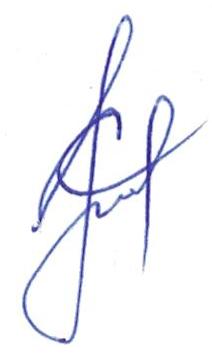 Отчето работе по профилактике безнадзорности и правонарушений несовершеннолетних на территории Черемховского районного муниципального образования Иркутской области за 2022 годРаздел I. О состоянии преступности и правонарушений несовершеннолетних, профилактике деструктивных проявлений несовершеннолетних, а также о противоправных деяниях, совершенных в отношении несовершеннолетних, на территории соответствующего муниципального образования Иркутской области в отчетный период.Глава 1. О причинах и условиях совершения преступлений и правонарушений несовершеннолетними. О выявлении и пресечении случаев вовлечения несовершеннолетних в совершение преступлений, других противоправных и (или) антиобщественных действий, и принятых мерах. ОДН МО МВД России «Черемховский»Состояние оперативной обстановки по линии несовершеннолетних за отчётный период по территории обслуживания Черемховского районного муниципального образования (далее – Черемховский район) характеризуется некоторой стабилизацией. Так за 12 месяцев 2022 года несовершеннолетними совершено 11 преступлений (АППГ – 11), из них тяжких, особо тяжких совершено 2 преступления (АППГ-4), снижение составило 50%, преступлений средней тяжести совершено 9 (АППГ-7), рост составил 28,6%.Значительная часть преступных деяний из совершенных на территории обслуживания составляют имущественные (9), что составляет 81,8% от общего количества совершенных преступлений: из них предусмотренные ст.158 УК РФ – 8 (АППГ-4), предусмотренные ст. 161 УК РФ – 1 (АППГ-1). Совершение несовершеннолетними имущественных преступлений обусловлено низким материальным уровнем в семьях, где проживают дети, совершившие преступления. Как правило, несовершеннолетние покушаются на то, что не могут позволить себе сами, либо им не могут приобрести родители (законные представители). Преступления совершаются подростками и вследствие ненадлежащего контроля над ними со стороны родителей, а также влияния окружающей среды (круг общения, информация, поступающая из средств массовой информации). Кроме того, существенную роль в совершении преступлений имеет то, какие меры воздействия применяются к несовершеннолетним, совершившим преступления.В состоянии алкогольного опьянения на территории обслуживания было совершено 1 преступление (АППГ-3), что 66,7% меньше, чем в прошлом году. В целях профилактики алкогольной преступности сотрудниками ПДН проведено 7 рейдовых мероприятий. Преступлений, связанных с вовлечением несовершеннолетних в преступную или антиобщественную деятельность не выявлено. Выявлено 2 правонарушения по ч.2.1 ст.14.16 КоАП РФ, связанных с реализацией спиртных напитков несовершеннолетним (АППГ-1), в отношении 1 продавца и 1 предпринимателя   были составлены административные протоколы, назначены административные наказания в виде штрафов в размере 30 тысяч рублей и 100 тысяч рублей соответственно. Сотрудниками полиции был выявлен в состоянии наркотического опьянения 1 несовершеннолетний, который был освидетельствован, привлечен к административной ответственности по ст. 6.9 КоАП РФ (3 факта). Выявлено 14 фактов употребления алкогольных напитков несовершеннолетними (АППГ-1), по которым составлены административные протоколы по ст. 20.21 КоАП РФ – 1 (АППГ-0); по ст. 20.22 КоАП РФ – 11 протоколов (АППГ-0), ст. 20.20. – 2 (АППГ-1). Кроме этого, было выявлено 2 факта вовлечения несовершеннолетних в распитие спиртных напитков законными представителями, 2 факта вовлечения иными лицами, в связи с чем были составлены административные протоколы по ст. 6.10 КоАП РФ. Материалы все рассмотрены, приняты правовые решения. Всего на профилактическом учете в ПДН за употребление алкогольных напитков состоит 9 несовершеннолетних (АППГ-5), за употребление наркотических веществ – 2. Информация от образовательных учреждений в ПДН в течение 2021-2022 учебного года о выявленных несовершеннолетних не поступала. В целях предупреждения распространения наркомании и алкоголизма среди несовершеннолетних личным составом ПДН на постоянной основе проводится следующая работа: в образовательных учреждениях ежемесячно проводятся лекции и беседы по данной тематике, несовершеннолетним разъясняется ответственность за употребление психо-активных веществ, а также преимущества здорового образа жизни. За отчетный период 2022 года инспекторами ПДН осуществлено 237 выступлений на правовые темы (АППГ-233), в том числе 10 выступлений в СМИ (АППГ-7), 76 выступлений были посвящены проблеме запрета потребления запрещенных веществ, ответственности за совершение правонарушений и преступлений, связанных с данным видом противоправных деяний. Анализируя время, место и способ совершения преступлений установлено, что активный рост подростковой преступности пришелся на ночное время суток: в период с 22.00 до 06.00 было совершено 4 преступления (АППГ-1). В дневное время с 07.00 до 19.00 час. на территории Черемховского района совершено 4 преступление (АППГ-5), роста преступлений не допущено.В связи с чем, в рамках профилактики совершения повторных преступлений и правонарушений среди несовершеннолетних проводятся мероприятия в образовательных учреждениях по разъяснению уголовного и административного законодательства. Кроме того, с администрациями образовательных учреждений проводится работа с учащимися, допускающими пропуски занятий без уважительных причин, по возвращению данных подростков в образовательные учреждения. Изучая преступность несовершеннолетних, можно утверждать, что преступления совершаются лицами, не занятыми в досуговой деятельности во внеурочное время. На конец отчетного периода занятость подростков, состоящих на профилактическом учете в ПДН, в системе дополнительного образования составляет 53,2% (49 человек из 92 состоящего). Так по данному вопросу проводится работа с отделом молодежной политике и спорта по вовлечению несовершеннолетних в различные кружки и секции.В группе всего совершено 6 преступлений (АППГ-5), рост составил 20%. Совместно со взрослыми совершено 1 преступление (АППГ-1), в группе несовершеннолетних совершено 5 преступлений (АППГ-4). С целью предупреждения подростковой преступности в общественных местах и групповых преступлений сотрудниками ПДН на постоянной основе осуществляются рейдовые мероприятия с другими службами полиции по отработке мест концентрации, в том числе в ночное время. В каждом случае совершения преступления в группе совместно со взрослыми лицами, рассматривается перспектива принятия решения по ст.150 УК РФ, но в 2022 году уголовные дела по данному составу не возбуждались. ЛоП МВД России на станции ЧеремховоВ течение 2022 года инспекторами ГДН ЛОП на ст. Черемхово была организована и проведена работа по предупреждению, пресечению преступлений и правонарушений среди несовершеннолетних. Работа в отчетном периоде проводилась в соответствии с оперативной обстановкой на участке обслуживания. В зоне ответственности ЛОП на ст. Черемхово в границах Черемховского района не зарегистрированы преступления совершенные несовершеннолетними, а также в отношении них.В 2022 году на территории обслуживания МО Черемховского района зарегистрированы два факта постороннего вмешательства в бесперебойную работу железнодорожного транспорта с участием 4-х несовершеннолетних жителей Черемховского района, которые накладывали посторонние предметы на железнодорожные пути. В отношении несовершеннолетних вынесены постановление об отказе в возбуждении уголовного дела. В отношении 1 законного представителя составлен протокол об административном правонарушении по ч. 1 ст. 5.35 КоАП РФ.Анализ деятельности в данном направлении показал, что факты незаконного вмешательства в работу железнодорожных предприятий со стороны несовершеннолетних можно минимизировать только в том случае, если со стороны родителей и законных представителей не будет попустительства и небрежности в осуществлении контроля над поведением и местонахождением своих несовершеннолетних детей. Сотрудниками транспортной полиции в тесном взаимодействии с работниками железнодорожного транспорта, сотрудниками следственного комитета   проводятся планомерные профилактические мероприятия: рейды, пешие эстафеты, сопровождение пригородных электропоездов, направленные на максимальное изъятие несовершеннолетних с объектов транспортной инфраструктуры.Так, за 2022 год с объектов железнодорожного транспорта выявлено и изъято 164 подростков, из них 20 несовершеннолетних жителей Черемховского района, что составляет 12,2 % от общего количества выявленных и доставленных несовершеннолетних.В отчетном периоде в отношении несовершеннолетних, проживающих в Черемховском районе составлено 11 протоколов об административном правонарушении (ч.1 ст. 20.6.1 – 2; ч. 5 ст. 11.1 – 3; ч. 1 ст. 20.20 – 3; ч. 1 ст. 6.24 – 3), в отношении родителей составлено 2 протокола об административном правонарушении и 1 протокол по ч. 1 ст. 6.10 КоАП РФ в отношении гражданина по факту вовлечения в употребление спиртных напитков несовершеннолетнего лица. При выявлении несовершеннолетних на объектах транспорта за совершение правонарушений либо находящихся в состоянии безнадзорности, проводится профилактическая работа, как с подростками, так и их родителями, устанавливаются: условия проживания, причины совершения правонарушения либо самовольного ухода из дома. По каждому факту выявления несовершеннолетнего на объектах транспорта в ОДН МО МВД России «Черемховский» и в образовательные учреждения направляется подробная информация, для дальнейшего проведения профилактической работы по месту жительства и месту обучения.Глава 2. О преступлениях и других противоправных и (или) антиобщественных действиях, совершенных несовершеннолетними, не достигшими возраста привлечения к уголовной ответственности.За прошедший период 2022 г. на территории Черемховского района несовершеннолетними совершено 6 общественно-опасных деяний (АППГ-2), совершенные 12 лицами (АППГ-2). При рассмотрении вопроса о направлении материалов в суд с ходатайством о помещении несовершеннолетних в ЦВСНП рассматриваются такие аспекты как совершение противоправных деяний ранее, характеристика, тяжесть и обстоятельства совершения общественно опасного деяния. Судом учитываются и такое обстоятельство, как совершенное впервые общественно-опасное деяние. В рамках судебных заседаний принимают участие субъекты профилактики, выступающие в поддержку инициативы ПДН о помещении несовершеннолетних в ЦВСНП.В 2022 году года сотрудниками ПДН было направлено 3 материала в Черемховский районный суд о помещении в ЦВСНП г. Иркутск 3 несовершеннолетних сроком до 30 суток, ходатайства суд не удовлетворил по основаниям: суд полагает, что предупреждение совершения несовершеннолетними повторных ООД возможно обеспечить надлежащей организацией профилактической работы с ним по месту его проживания и по месту учебы.Совершение несовершеннолетними общественно опасных деяний, имеющих малозначительный характер, не рассматривается как возможность направления в суд ходатайства о помещении в ЦВСНП, как и то, что несовершеннолетний раскаялся, загладил по мере возможности причиненный вред, изменил поведение. В большинстве случаев так и происходит. Большая часть совершенных деяний относятся к категории небольшой тяжести и, следовательно, лица, совершившие их, не представляют большой социальной опасности. При выявлении совершенных преступлений лицами, не достигшими возраста привлечения к уголовной ответственности, все они ставятся на профилактический учет в ПДН.Проведение профилактических мероприятий по всем направлениям деятельности ПДН на территории обслуживания осуществляется во взаимодействии служб полиции и представителей субъектов системы профилактики. Сотрудниками ПДН организовывается профилактическая работа совместно с образовательными учреждениями по ранней профилактике совершения преступлений, в том числе несубъектами.Учитывая, что одной из причин совершения преступлений несовершеннолетними, является семейное неблагополучие, с целью предупреждения подростковой преступности в общественных местах сотрудниками ПДН на постоянной основе осуществляются рейдовые мероприятия с другими службами полиции по отработке мест концентрации, в том числе в ночное время. В течение отчетного периода совместно со службами полиции и другими ведомствами проведено 121 рейдовое мероприятие, в том числе по соблюдению ЗИО № 7-оз, № 38-ОЗ. Глава 3. О ситуации, связанной с суицидальными проявлениями несовершеннолетних, а также случаях склонения их к суицидальным действиям и принятых мерах.На территории Черемховского района в 2022 году имел место один факт завершенного суицида, совершенным несовершеннолетним, учащимся МКОУ СОШ, через повешение. Данный несовершеннолетний на профилактическом учете в ПДН и Банке данных Иркутской области о семьях и несовершеннолетних, находящихся в социально опасном положении (далее – Банк данных СОП) не состоял. По сравнению с аналогичным периодом 2021года этот показатель сократился вдвое.В течение 2022 года было совершено 2 суицидальных попыток несовершеннолетними. Попытки носили демонстрационный характер. На территории Черемховского района создана и работает муниципальная межведомственная группа по противодействию жестокому обращению и насилию в отношении несовершеннолетних (далее – ММГ). По всем фактам жестокого обращения проводятся заседания ММГ по организации межведомственного взаимодействия по противодействию жестокому обращению и насилию в отношении несовершеннолетних на территории Черемховского района. Факт суицида и все суицидальные попытки рассматривались на заседаниях ММГ, устанавливались причины и условия произошедшего.В июне 2022 г. по приглашению Комиссии по делам несовершеннолетних и защите их прав в Черемховском районном муниципальном образовании (далее – Комиссия)  на базе МКОУ СОШ с. Бельск сотрудниками ГКУ «Центр профилактики, реабилитации и коррекции» был проведен семинар на тему профилактики суицидального поведения среди несовершеннолетних, осуществлен анализ деятельности по данному направлению педагогами образовательного учреждения, даны рекомендации по проведению профилактических мероприятий среди несовершеннолетних. В июне 2022 г. одной несовершеннолетней сотрудниками ГКУ «Центр профилактики, реабилитации и коррекции»  была оказана психологическая помощь (несовершеннолетняя, склонная к суицидальному поведению, несколько раз посетила психолога центра, в настоящее время наблюдается положительная динамика в поведении несовершеннолетней). В сентябре 2022 г. в администрации Черемховского районного муниципального обрезания проводилось рабочее совещание с участием директора ГАУ «Центр психолого-педагогической, медицинской и социальной помощи» Михайловой В.Н., на котором решались проблемные вопросы взаимодействия, была оказана методическая помощь. На протяжении 2022 г. члены ММГ ЧРМО участвуют во всех областных ВКС  по различной тематике, направленной на  межведомственное взаимодействие по противодействию жестокому обращению, насилию в отношении несовершеннолетних, в том числе и по профилактике  суицидального поведения несовершеннолетних в Иркутской областиС целью профилактики суицидов и суицидальных попыток несовершеннолетних совместно с подразделениями ОУР проведен комплекс мероприятий в социальных сетях с использованием сети Интернет по выявлению и пресечению фактов проявления насилия в отношении детей, в том числе по выявлению несовершеннолетних, предпринимавших попытки зайти на сайты групп суицидальной направленности, либо зарегистрированных в них. На обслуживаемой территории подростков, которые предположительно могли быть вовлечены в группы суицидальной направленности, выявлено не было. Случаев склонения несовершеннолетних к суицидальным действиям на территории обслуживания в 2022 году выявлено не было.	Учреждения здравоохранения в рамках своих полномочий участвует в работе по профилактике суицидального поведения несовершеннолетних, сопровождению несовершеннолетних, выявленных по факту суицидальных попыток, суицидальных проявлений. В соответствии с  Положением о межведомственном взаимодействии по противодействию жестокому обращению и насилию в отношении несовершеннолетних в Иркутской области, утверждённого распоряжением заместителя председателя Правительства Иркутской области от 22.08.2013 года  № 150-рзп  проводится работа по информированию субъектов системы профилактики о фактах суицидального поведения несовершеннолетних и работа по профилактике суицидов среди несовершеннолетних. При выявлении фактов суицидального поведения несовершеннолетних или суицидальных проявлений информации направляются во все субъекты системы профилактики. ОГБУЗ «ЧГБ № 1» регулярно проводит сверку случаев суицидальных проявлений несовершеннолетних с ОГБУЗ «Черемховская областная психиатрическая больница», по результатам сверки информация направляется в ММГ, КДН и ЗП, ОДН, органы опеки и попечительства. ММГ работает на территории с 2013 года. Заседания группы организуются по каждому случаю с приглашением родителей, законных представителей пострадавшего несовершеннолетнего. В ходе работы проводится детальный анализ с выявлением причин случая, каждый участник ММГ в соответствии со своей компетенцией предоставляет информацию о случившемся. Устанавливаются причины и факты, повлекшие причинение вреда несовершеннолетнему. Основная задача ММГ исключить либо минимизировать в дальнейшем влияние данных фактов, провести коррекцию поведения, добиться устойчивого стабильного состояния. В случае необходимости разрабатывается план индивидуального сопровождения по оказанию психологической, медицинской, материальной, правовой либо иной помощи. Назначается ответственный субъект из числа участников ММГ за выполнение плана по сопровождению. Ответственный субъект докладывает о реализации плана, направляет предложения в ММГ по снятию с контроля данной семьи. Минимальный срок контроля семьи – 3 месяца. В рамках муниципальной программы «Развитие образования Черемховского района на 2018-2023 годы», утвержденной постановлением администрации Черемховского районного муниципального образования от 13.11.2017 года № 655 утверждена муниципальная подпрограмма «Профилактика суицидов, предупреждение и предотвращение суицидальных попыток среди несовершеннолетних на 2018-2023 годы». Программа разработана с целью организации профилактической работы по предупреждению суицидальных действий среди подростков, сохранению и укреплению психического здоровья обучающихся образовательных организаций Черемховского районного муниципального образования, оказанию психолого-педагогической и социально-правовой помощи родителям в воспитании и обеспечении безопасности детей.          В целях обеспечения единого подхода решения проблем профилактики суицидов  и суицидального поведения в общеобразовательных организациях Черемховского районного муниципального образования, в случае выявления признаков, свидетельствующих о суицидальной угрозе, демонстративного (демонстративно-шантажного) поведения, а также в случае совершенной попытки суицида обучающимися руководителями образовательных организаций Черемховского района проводятся совещания, на которых педагогических работников знакомят с примерным алгоритмом действий.Педагогами школ района разработаны планы мероприятий по выявлению и сопровождению обучающихся группы суицидального риска.          Разработаны дополнительные меры, направленные на профилактику суицидального поведения несовершеннолетних.В образовательных организациях Черемховского района организовано проведение тематических площадок для педагогических работников (заместители директора по воспитательной работе, социальные педагоги, педагоги-психологи) организаций, осуществляющих образовательную деятельность, в том числе в целях обмена опытом по вопросам внедрения в практику эффективных форм и методов работы (индивидуальные, групповые) по формированию конструктивных детско-родительских отношений, ответственного родительства.           При организации методического мероприятия предусматривается такой метод, как формирование «методического портфеля», содержащего описание форм и методов работы, эффективных практик, направленных на взаимодействие с родителями, в том числе по вопросам формирования конструктивных детско-родительских отношений, ответственного родительства.           При планировании и организации досуговой деятельности несовершеннолетних в период летних каникул 2022 года в обязательном порядке включено проведение профилактических мероприятий с несовершеннолетними (практические занятия с элементами тренинга, круглые столы, деловые игры, дискуссионные площадки) с участием представителей органов и учреждений системы профилактики безнадзорности и правонарушений несовершеннолетних, представителей духовенства, некоммерческих общественных организаций, молодежных объединений, волонтеров, направленных на формирование ценности человеческой жизни.            При организации профилактических мероприятий предусматривается трансляция видеоролика «Выход есть. Просто позвони!», распространение информационных материалов (визитки, листовки, буклеты), содержащих сведения о деятельности служб, оказывающих экстренную психологическую помощь несовершеннолетним. 	Проводится также работа с родителями. В работе с семьей используются разнообразные формы работы, активные взаимодействия и практическая направленность занятий с рассмотрением вопросов детско-родительских отношениях, проблем и условий семейного воспитания, межличностных отношений со сверстниками и взаимоотношений полов, профилактика семейных конфликтов. Посещения семей, где проживают несовершеннолетние «группы риска», а также дети из социально-неблагополучных семей, проходят в образовательных организациях на протяжении всего учебного года, в каникулярное время по мере необходимости.  Рейды организовываются совместно с различными субъектами профилактики.Раздел II. Основные направления деятельности субъектов системы профилактики, предусмотренные главой II Федерального закона 
от 24 июня 1999 года № 120-ФЗ «Об основах системы профилактики безнадзорности и правонарушений несовершеннолетних» (далее – Федеральный закон № 120-ФЗ).Глава 1. О принятых мерах по профилактике безнадзорности и правонарушений несовершеннолетних в рамках полномочий:1.1. ОГКУ «Управление социальной защиты населения по городу Черемхово, Черемховскому району и городу Свирску»Согласно Федерального Закона «Об основах системы профилактики безнадзорности и правонарушений несовершеннолетних» от 24 июня 1999 года № 120 (далее – ФЗ №120) ОГКУ «УСЗН по городу Черемхово, Черемховскому району и городу Свирску» является субъектом системы профилактики безнадзорности и правонарушений несовершеннолетних.В соответствии со ст.12 ФЗ-120 в пределах своих полномочий  ОГКУ «УСЗН по городу Черемхово, Черемховскому району и городу Свирску» осуществляет меры по профилактике безнадзорности несовершеннолетних и организует индивидуальную профилактическую работу в отношении безнадзорных и беспризорных  несовершеннолетних, их родителей или иных законных представителей, не исполняющих своих обязанностей по воспитанию, содержанию несовершеннолетних и (или) отрицательно влияющих на их поведение либо жестоко обращающихся с ними.В соответствии с Порядком взаимодействия органов и учреждений системы профилактики безнадзорности и правонарушений несовершеннолетних по организации индивидуальной профилактической работы в отношении несовершеннолетних и семей, находящихся в социально опасном положении, утвержденным решением комиссии по делам несовершеннолетних и защите их прав Иркутской области  (далее – Порядок взаимодействия), проводится профилактическая работа с семьями, состоящими на учете в Банке данных СОП.За 2022 год в рамках полномочий ОГКУ «УСЗН по городу Черемхово, Черемховскому району и городу Свирску» оказана консультативная помощь в оформлении мер социальной поддержки и оказана помощь в оформлении мер социальной поддержки 54 семьям, находящимся в социально опасном положении.  	С родителями и несовершеннолетними проведены профилактические беседы, инструктажи по противопожарной безопасности, выданы брошюры и листовки по правилам пожарной безопасности, социально-значимым заболеваниям, консультирование по вопросам оформления мер социальной поддержки.ОГКУ «УСЗН по городу Черемхово, Черемховскому району и городу Свирску» ответственным субъектом системы профилактики безнадзорности и правонарушений несовершеннолетних, находящихся в социально опасном положении, не является. 	ОГКУ «УСЗН по городу Черемхово, Черемховскому району и городу Свирску» взаимодействует с субъектами системы профилактики. С общественными объединениями (организациями) в сфере профилактики безнадзорности и правонарушений несовершеннолетних на территории Черемховского района ОГКУ «УСЗН по городу Черемхово, Черемховскому району и городу Свирску» взаимодействие не осуществляет. 1.2 Межрайонное Управление Министерства социального развития, опеки и попечительства Иркутской области № 4Межрайонное Управление Министерства социального развития, опеки и попечительства Иркутской области № 4 (далее – Межрайонное управление № 4) в целях профилактики безнадзорности и правонарушений несовершеннолетних на территории Черемховского района в соответствии со ст. 16 Федерального закона «Об основах системы профилактики безнадзорности и правонарушений несовершеннолетних» от 24.06.1999 № 120-ФЗ осуществляет   работу по следующему направлению:1. дают в установленном порядке согласие на перевод детей-сирот и детей, оставшихся без попечения родителей, из одной организации, осуществляющей образовательную деятельность, в другую организацию, осуществляющую образовательную деятельность, либо на изменение формы получения образования или формы обучения до получения ими основного общего образования, а также на отчисление таких лиц, достигших пятнадцати лет, до получения ими общего образования.Межрайонное управление № 4 в пределах своей компетенции осуществляет мероприятия по проведению индивидуальной профилактической работы с несовершеннолетними и принимает меры по защите личных и имущественных прав несовершеннолетних. За 2022 год осуществлена защита жилищных и имущественных прав несовершеннолетних:- Межрайонным управлением № 4 выдано 53 распоряжения о выдаче разрешения на продажу жилых помещений, принадлежащих несовершеннолетним на праве собственности, либо долевой собственности;- Межрайонным управлением № 4 выдано 70 распоряжений о выдаче разрешения законным представителям несовершеннолетних на расходование денежных средств, принадлежащих несовершеннолетним. Межрайонное управление № 4 в пределах своей компетенции осуществляет мероприятия по проведению индивидуальной профилактической работы с несовершеннолетними и принимает меры по защите личных и имущественных прав несовершеннолетних, относящихся к категории детей-сирот и детей, оставшихся без попечения родителей. За 2022 год осуществлена защита жилищных и имущественных прав:1)	воспитанников ОГКУ СО «Центр   помощи детям, оставшимся без попечения родителей, г. Черемхово» (29 человек),2)	детей-сирот и детей, оставшихся без попечения родителей, находящихся в замещающих семьях (6 человек),За 2022 год Черемховским районным судом Иркутской области лишены родительских прав 19 родителей в отношении 26 несовершеннолетних детей, ограничены в родительских правах 2 родителя в отношении                                                            3 несовершеннолетних детей, восстановления в родительских правах  родителей - не было, отмены ограничения в родительских правах -  не было.При поступлении информаций о жестоком обращении с несовершеннолетними, о нахождении несовершеннолетних в социально опасном положении организуются и проводятся комиссионные обследования условий жизни несовершеннолетних граждан и их семей В рамках переданных полномочий органов опеки и попечительства при поступлении информаций о нарушении прав детей, специалисты ОГКУ СО «Центр помощи детям, оставшимся без попечения родителей, г. Черемхово» (далее – ЦПД) по территориальной принадлежности, выезжают совместно со специалистами органов опеки и попечительства граждан, привлекают психологов ЦПД, медицинских работников, инспекторов ОДН МО МВД России «Черемховский», для организации индивидуальной профилактической работы с семьей, либо принятия комиссионного решения при решении вопроса о дальнейшем жизнеустройстве детей. По результатам обследования условий жизни несовершеннолетних и их семей, комиссионно принимается решение о дальнейшей работе с семьёй, в случае необходимости, назначаются мероприятия, направленные на возвращение детей в кровную семью и проведения индивидуальной профилактической работы с семьёй, которые направлены на всестороннее решение возникших проблем. Так, на территории Черемховского районного муниципального образования за 2022 год проведено 200 проверок условий жизни несовершеннолетних и их семей, из них 16 семей обследованы комиссионно.В результате проведения областных межведомственных профилактических мероприятий «Каждого ребенка за парту», «Сохрани ребенку жизнь» также проводятся комиссионные обследования. Во время проведения профилактических рейдов «Сохрани ребенку жизнь» за 2022 год Межрайонным управлением № 4 посещено 11 семей.Во исполнение областного межведомственного профилактического мероприятия «Каждого ребёнка за парту» Межрайонным управлением  № 4 проведены информационные беседы с законными представителями о необходимости обращения в ОГКУ «Управление социальной защиты населения по городу Черемхово, Черемховскому району и городу Свирску» для оформления мер социальной поддержки в виде бесплатного питания для учащихся, предоставлении пособия на приобретение для детей комплекта одежды и спортивной формы для посещения школьных занятий. Замещающим родителям первоклассников для успешной адаптации ребенка к школе выданы памятки с рекомендациями психолога.Специалистами Межрайонного управления № 4 ведется работа с девушками подростками, состоящими на учете в отделе опеки по половому созреванию, с несовершеннолетними проводятся беседы с целью оптимального выхода из кризисной жизненной ситуации, направленного на сохранение проматеринских (прородительских) ценностей. 14 апреля 2022 года состоялся День открытых дверей отдела по Черемховскому району, г. Черемхово и г. Свирску службы ЗАГС Иркутской области для учениц старших классов и студентов в возрасте от 16 до 18 лет, проживающих в замещающих семьях на территории г. Черемхово, г. Свирска и Черемховского района.  В данном мероприятии приняли участие 8 подростков.В целях формирования у подростков, состоящих на профилактическом учете, навыков преодоления негативного воздействия наркогенной среды и повышение мотивации к ведению здорового образа жизни - специалистами Межрайонного управления № 4 совместно с субъектами системы профилактики проводились плановые и внеплановые проверки условий жизни несовершеннолетних подопечных, соблюдения попечителями прав и законных интересов несовершеннолетних подопечных, обеспечения сохранности его имущества, а также выполнения попечителями требований к осуществлению своих прав и исполнению своих обязанностей. За 2022 года специалистами Межрайонного управления № 4 проведено 626 проверок условий жизни несовершеннолетних подопечных.  С целью недопущения случаев травмирования и гибели несовершеннолетних на пожарах, водных объектах, дорогах с семьями и несовершеннолетними ведется профилактическая работа по разъяснению правил поведения на водных объектах, правил противопожарной безопасности (консультирование граждан о необходимости оснащения жилых помещений автономными пожарными извещателями (АПИ)), правил дорожного движения.Замещающие семьи, в которых имеются проблемы в воспитании несовершеннолетних, поставлены на сопровождение в ОГКУ СО «Центр помощи детям, оставшимся без попечения родителей, г. Черемхово», для оказания попечителям квалифицированной помощи в воспитании несовершеннолетних, а также для коррекции поведения несовершеннолетних, профилактике правонарушений и преступлений, оказания несовершеннолетним психологической, педагогической помощи. На 30 декабря 2022 года в Центре состоит на сопровождении 54 замещающих семьи.При проведении плановых (внеплановых) проверок условий жизни несовершеннолетних подопечных среди несовершеннолетних распространяются памятки, буклеты о вреде курения, наркомании, информация об административной и уголовной ответственности, о телефонах доверия.Среди несовершеннолетних подопечных распространяются листовки, буклеты с детьми проводятся профилактические беседы о недопущении совершения противоправных действий, недопущении нарушения «Комендантского часа» и самовольных уходов. Также с опекаемыми проводятся беседы с о социально значимых заболеваниях, о сексуальном воспитании, о соблюдении правил и норм поведения, принятых в обществе. Законным представителям несовершеннолетних доводится информация о признаках, по которым можно определить, что подопечный принимает наркотические вещества. Указанные профилактические мероприятия, проводимые субъектами системы профилактики, помогут несовершеннолетним с большей ответственностью относится к своему поведению и совершаемым поступкам.На сайте Межрайонного управления № 4, в группах приемных родителей в мессенджерах размещается информация просветительского характера (детский телефон доверия, памятки и буклеты по профилактике пожарной и дорожной безопасности, безопасности на воде). С несовершеннолетними подопечными проводятся профилактические беседы, распространяются листовки, буклеты на темы: «О вреде синтетических наркотиков», «Какова цена за «спайс» и «соль»?», «Наркотик бьет без промаха по твоей жизни». Законным представителям несовершеннолетних доводится информация о признаках, по которым можно определить, что подопечный принимает наркотические вещества. Указанные профилактические мероприятия, проводимые субъектами системы профилактики, помогут несовершеннолетним с большей ответственностью относится к своему поведению и совершаемым поступкам.Профилактическая работа Центра, направленная на предотвращение самовольных уходов и профилактику правонарушений, построена в соответствии с методическими рекомендациями по организации работы областных государственных учреждений социального обслуживания детей в части профилактики самовольных уходов. В целях информирования персонала Центра разработаны инструкции, определяющие порядок действий сотрудников учреждения в случае самовольного ухода несовершеннолетнего, как в рабочие, так и в выходные и нерабочие праздничные дни. За 2022 год зафиксировано                    5 случаев самовольных уходов. Для профилактики самовольных уходов и правонарушений несовершеннолетними проживающими в замещающих семьях, на территории Черемховского районного муниципального образования, проводится следующая работа:- в Центре организовывают встречи несовершеннолетних с инспекторами ОДН, помощником прокурора г. Черемхово, проводят профориентационные экскурсии, мастер-классы для подростков. - на базе Центра подростки из замещающих семей принимают активное участие в квест-играх, тренингах, акциях, выездных мобильных приемных, профориентационных экскурсиях, мастер-классах.Специалистами Межрайонного управления № 4 для замещающих родителей и подопечных подготовлены памятки и буклеты «Подросток и закон», «Права и обязанности» «Как помочь подростку пережить трудный возраст», «Как сохранить с подростком близкие отношения», «6 фраз, с которых точно начнётся скандал с подростком… и целых 9 способов, как его избежать».1.3. Отдел образования администрации Черемховского районного муниципального образованияВ целях исполнения требований ст.14 Федерального закона от 24.06.1999 года № 120-ФЗ, по вопросам, отнесенных к компетенции органов управления образованием, относятся следующие направления работы:- контроль за посещаемостью учащимися занятий;- профилактика правонарушений, безнадзорности несовершеннолетних; - организация досуговой занятости;- профилактическая работа с семьями несовершеннолетних;- обучение детей с ограниченными возможностями здоровья.В 2022 году работа по профилактике негативных явлений в подростковой среде, профилактике правонарушений, безнадзорности несовершеннолетних, а также формированию здорового образа жизни проведена следующая работа:- в образовательных организациях контроль за посещением учащимися занятий проводится ежедневно классными руководителями, социальными педагогами. При отсутствии учащегося на занятиях, классные руководители выясняют причину в течение 3 часов первого дня неявки ребенка на учебных занятиях. В первый день неявки ребенка принимаются меры по уведомлению об этом родителей (законных представителей) и выясняются причины неявки.В течение рабочего дня, следующего за первым днем неявки ребенка на занятия, педагоги образовательных организаций уведомляют комиссию по делам несовершеннолетних и защиты их прав по месту проживания учащегося о факте неявки ребенка на учебные занятия в случае, если причины неявки не являются уважительными. В случае неизвестной причины отсутствия, оповещаются все субъекты профилактики. Если несовершеннолетние не посещают занятия без уважительных причин, в школах проводится индивидуальная работа с родителями и несовершеннолетними.            Образовательные организации:   - ежемесячно направляют   информацию в отдел образования АЧРМО о несовершеннолетних, не посещающих или систематически пропускающих занятия в школе без уважительных причин. Сводную информацию о количестве учащихся, систематически   пропускающих занятия, предпринимаемых образовательными организациями мерах, отдел образования информирует комиссию по делам несовершеннолетних и защиты их прав;- злостные нарушители ставятся на внутришкольный учет. С ними проводится индивидуальная работа.За прошедший 2021-2022 учебный год число систематически пропускающих занятия составил 6 человек. В это число входят учащиеся, совершившие пропуски занятий без уважительных причин в течение всего учебного года. Работа по профилактике правонарушений остается одним из важных направлений воспитательной работы в образовательных организациях.Ежегодно в школах проводится тематический месячник правового воспитания, в ходе которого социальными педагогами, классными руководителями проводятся занятия по ознакомлению учащихся с законодательством в сфере ответственности несовершеннолетних за правонарушения и преступления. В ходе месячника мероприятия проводятся с привлечением специалистов различных субъектов профилактики (ОДН МВД России «Черемховский», КДНиЗП, медицинский работник и др.). В целях организации работы в образовательных организациях по профилактике наркомании отделом образования проводились семинары для социальных педагогов и заместителей директоров по воспитательной работе. Информация о мероприятиях по профилактике правонарушений, проводимых акциях и операциях, систематически размещается на сайтах образовательных организаций и отдела образования АЧРМО (39 публикаций).Отделом образования контролируется соблюдение законодательства в области образования несовершеннолетних. В соответствии с требованиями     ст. 14 Федерального Закона от 24.06.1999 года №120-ФЗ «Об основах системы профилактики безнадзорности и правонарушений несовершеннолетних» во всех школах разработаны и реализуются планы по профилактике безнадзорности и правонарушений детей и подростков, профилактические программы по формированию жизнестойкости обучающихся, реализуются планы мероприятий по профилактике суицидов и суицидального поведения несовершеннолетних.  На территории муниципального образования постоянно ведется сбор и обобщение информации о детях и их семьях. В каждой школе формируется банк данных на основе социальных паспортов классов. Проводится изучение проблем и потребностей семей, в которых воспитываются школьники, выявление неблагополучных семей и семей группы «риска». Для осуществления контроля за состоянием правопорядка, условий проживания учащихся, влияния семьи на личность подростков, педагогическими работниками проводятся посещения семей, где проживают несовершеннолетние «группы риска», а также дети из социально-неблагополучных семей. Они проходят в образовательных организациях на протяжении всего учебного года, в каникулярное время по мере необходимости.  За 2021-2022 учебный год, классные руководители и социальные педагоги посетили 603 семьи, было организовано 242 рейда по месту жительства подростков.Ежемесячно в школах проводятся Советы Профилактики, где рассматриваются не только персональные дела учащихся, но и итоги работы с учащимися «группы риска».Работа по профилактике правонарушений остается одним из важных направлений воспитательной работы в образовательных организациях. По профилактике негативных проявлений в среде несовершеннолетних в школах планируется и проводится ряд воспитательных мероприятий, включенных в планы воспитательной работы школ.1.4. Отдел молодежной политики и спорта администрации Черемховского районного муниципального образованияОтдел молодёжной политики и спорта администрации Черемховского районного муниципального образования в рамках исполнения ст. 17 Федерального закона от 24 июня . № 120-ФЗ «Об основах системы профилактики безнадзорности и правонарушений несовершеннолетних»:Участвует в разработке и реализации целевых программ по профилактике безнадзорности и правонарушений несовершеннолетних:1. муниципальной программы «Развитие молодежной политики, физической культуры, спорта и туризма в Черемховском районном муниципальном образовании», в которую входят 3 подпрограммы с мероприятиями, направленными на профилактику правонарушений: 1.1. подпрограмма «Молодежная политика в Черемховском районом муниципальном образовании»;2) подпрограмма «Развитие физической культуры и спорта в Черемховском районом муниципальном образовании»;3) подпрограмма «Комплексные меры профилактики злоупотребления наркотическими средствами и психотропными веществами в Черемховском районном муниципальном образовании».2. Осуществляет деятельность по координации профилактики наркомании, безнадзорности и правонарушений несовершеннолетних образовательных организаций.Взаимодействие администрации Черемховского района с молодежными общественными объединениями является одним из механизмов реализации молодежной политики. В Черемховском районном муниципальном образовании функционирует муниципальное казенное учреждение дополнительного образования «Детско-юношеская спортивная школа» р.п. Михайловка, на базе которой организован Центр тестирования по выполнению видов испытаний (тестов), нормативов, требований к оценке уровня знаний и умений в области физической культуры и спорта в Черемховском районном муниципальном образовании (Центр тестирования ВФСК ГТО). Начальник Центра тестирования ВФСК ГТО организовывает в образовательных организациях сдачу нормативов ВФСК ГТО по следующим испытаниям:- стрельба из пневматической винтовки или электронного оружия;- поднимание туловища из положения лёжа на спине;- силовая гимнастика – подтягивание на высокой перекладине (мальчики, юноши), подтягивание на низкой перекладине (девочки, девушки) сгибание – разгибание рук в упоре лёжа на полу (девочки, девушки);- прыжок в длину с места толчком двумя ногами;- наклон вперёд из положения стоя с прямыми ногами на гимнастической скамье;- метание теннисного мяча в цель (мальчики, девочки - 1 ступень);- метание спортивного снаряда весом 500 и 700 гр. (юноши, мужчины, девушки, женщины);- испытания на скорость – бег на 30, 60, 100 метров; бег на 1; 1,5; 2; 3 и 5 км; - бег на лыжах на 2,3 и 5 километров.  На территории Черемховского районного муниципального образования 18 поселений, в 10 сельских поселениях работают инструктора по спорту и 3 инструктора осуществляют физкультурно-оздоровительную работу в р.п. Михайловка, которые осуществляют следующую деятельность: - проведение физкультурно-массовых мероприятий и спортивных соревнований в сельских поселениях;  - организация спортивных секций по месту жительства в вечернее время; - подготовка команд для участия в районных, областных соревнованиях; - в рамках районной Спартакиады ежегодно проводятся соревнования по баскетболу, волейболу, мини-футболу, шашки, шахматы, настольный теннис, городошный спорт, полиатлон. В Черемховском районе имеются 64 спортивных сооружений, из них: 24 спортивных зала, 39 плоскостных спортивных сооружений, 1 лыжная база. На территории 12 муниципальных образований Черемховского района осуществляют физкультурно-спортивную деятельность по месту жительства среди молодежи и взрослого населения инструктора по спорту. На территории Черемховского района развиваются такие виды спорта как мини-футбол, самбо - спортсмены МКУ ДО ДЮСШ п. Михайловка постоянно выезжают на соревнования различного уровня и завоёвывают призовые места.  В рамках Спартакиады ежегодно проводятся соревнования по баскетболу, волейболу, мини-футболу, легкоатлетическому кроссу, лёгкой атлетике, лыжные гонки. Приоритетным направлением является развитие лыжного спорта в Черемховском районе. Для привлечения школьников к данному виду спорта во многих образовательных организациях функционируют спортивные секции по лыжной подготовке: МКОУ СОШ с. Зерновое, МКОУ СОШ д. Балухарь, МКОУ СОШ с. Голуметь, МКОУ СОШ с. Новогромово, школе д. Бажей, МКОУ СОШ с. Бельск, МКОУ СОШ с. Онот. В школах с. Голуметь, с. Зерновое, д. Балухарь с детьми работают тренеры-преподаватели от МКУ ДО ДЮСШ п. Михайловка (совместители), в школах с. Новогромово, д. Бажей, с. Бельск, с. Онот учителя физической культуры.  Также спортивные секции «Лыжные гонки» ведутся и на базе МКУ ДО ДЮСШ п. Михайловка. В школах спортивные секции проводятся два раза в неделю для разных возрастов детей. Среди образовательных организаций Черемховского района ежегодно проходят мероприятия по лыжному спорту, которые входят в зачёт районной Спартакиады школьников Черемховского района. С 2015 года в районе проводится конкурс «Лыжня зовёт!».Осуществляет свою деятельность молодежно-спортивное общественное движение Черемховского районного муниципального  образования «Шаг вперед» (юридическое лицо), одним из направлений деятельности которого является организация и проведение мероприятий, направленных на привлечение молодежи к занятиям спортом, физкультурой; пропаганда активного и здорового образа жизни среди молодежи. Волонтеры организации принимают посильное участие в акциях, массовых физкультурных мероприятиях в течение года.На территории Черемховского района осуществляют свою деятельность следующие общественные объединения (организации) направленные на добровольческую, военно-патриотическую, краеведческую, спортивно-патриотическую деятельность: 1) Молодежно-спортивное общественное движение Черемховского районного муниципального образования «Шаг вперед», количество участников по району в среднем – 137 человек.Цели движения: добровольчество, патриотическое направление, социальное проектирование, профилактика социально-негативных явлений. 2) Всероссийское детско-юношеское военно-патриотическое общественное движение «Юнармия» – 42 человека (военно-патриотическое направление). Цели движения:  всестороннее развитие и совершенствование личности детей и подростков, удовлетворение их индивидуальных потребностей в интеллектуальном, нравственном и физическом совершенствовании,  повышение в обществе авторитета и престижа военной службы, сохранение и приумножение патриотических традиций. Общественное движение «Юнармия» действует на двух территориях р.п. Михайловка МКОУ СОШ № 1 и № 3, село Узкий Луг.3) Всероссийское общественное движение «Волонтеры Победы» - 28 человек (гражданско-патриотическое направление). Цели движения: сохранение исторической памяти и популяризация достижений России с помощью информационных технологий и медиа. Действует только в село Рысево.На территории Черемховского района осуществляет деятельность региональный специалист по профилактике наркомании и других социально-негативных явлений среди несовершеннолетних и молодежи ОГКУ «Центр профилактики наркомании». Совместно с региональным специалистом непрерывно ведется работа по профилактике наркомании с несовершеннолетними, состоящими на разных видах профилактического учета.В соответствии с п. 1.1.6.2 Постановления Комиссии по делам несовершеннолетних и защите их прав Иркутской области от 03.03.2022 г. № 2-кдн отделом молодежной политики и спорта были проведены следующие мероприятия, направленные на повышение уровня стрессоустойчивости, позитивную мотивацию к жизни у молодежи:- организовано 42 тренинга «Охмурение», «Да, здравствует Жизнь!» (с. Голуметь, с. Зерновое, п. Михайловка, с. Нижняя Иреть, с. Верхний Булай, с.Тальники, с.Тунгуска, с.Зерновое, с.Верхний Булай, с.Каменно-Ангарск, с.Верхняя Иреть, с.Рысево, с.Новогромово, д.Малиновка, с.Онот, с.Узкий Луг) с общим охватом 736 человек;- 48 кинолекториев «Трезвая Россия», «Тайна едкого дыма», «Пять секретов настоящего мужчины», «Опасное погружение», «Почему они курят?», «Тайна природы женщины», «Наркотики. Секреты манипуляции» (сёла: Зерновое, Голуметь, Михайловка, Верхний Булай, Саянское, Тальники, Нижняя Иреть, Тунгуска, Верхняя Иреть, Балухарь, Каменно-Ангарск, Онот, Новогромово, Узкий Луг, Рысево, деревня Малиновка с охватом 1487 человек);- 7 круглых столов «Здоровая Россия – общее дело!»: с.Голуметь с охватом 37 человек, МКОУ СОШ №1 рп.Михайловка с охватом 40 человек; «Легко ли быть молодым: проблемы, соблазны, перспективы»: МКОУ СОШ №3 рп.Михайловка с охватом 49 человек, МКОУ СОШ с.Верхняя Иреть – 31 человек; «Это важно знать»: МКОУ СОШ с.Нижняя Иреть с охватом 37 человек, с.Верхний Булай - 40 человек, МКОУ СОШ с.Тальники - 32 человека;- семинар-практикум по обучению добровольческого актива района в рамках муниципального проекта «ДА!» (п. Михайловка с охватом 92 чел.), занятие с целью пропаганды АВД (МКОУ СОШ с.Рысево – 18 чел.).1.5. ОГБУЗ «Черемховская городская больница № 1»В соответствии со ст. 18 Федерального закона от 24.06.1999 г. № 120-ФЗ «Об основах системы профилактики безнадзорности и правонарушений несовершеннолетних, медицинские организации в рамках своих полномочий в 2021 году проводили   следующую работу по следующим направлениям:круглосуточный прием и содержание детей в медицинских организациях заблудившихся, подкинутых и других детей, оставшихся без попечения родителей или иных законных представителей, осуществляется социальной палатой педиатрического стационара ОГБУЗ «ЧГБ № 1». Отмечается снижение количества детей, не устроенных на начало 2021 года, не устроено - 4 ребёнка по болезни, на начало 2022 года, не устроен – 1 ребёнок из-за болезни, на начало   2023 года, не устроен   1 ребёнок из-за отсутствия в доме родителей условий для воспитания и содержания новорожденного ребёнка.В течение 2021 года в социальную палату поступило 87 детей (в 2020 году - 83), в 2022 году   в социальную палату поступило – 80 детей, из них, доставленных по акту ОДН – в 2021 году 77 (в 2020 году – 69), (в 2022 году за текущий период -75), 1 ребёнок в 2021 году помещен специалистами отдела   опеки (в 2020 году – 9), в 2022 году- 3 ребёнка помещены специалистами опеки и попечительства. В 2022 году не было детей, поступивших по заявлению родителей в связи с трудной жизненной ситуацией (в 2021 году – 6), в 2022 году 2 ребёнка   переведены из роддома в связи с отсутствием условий для проживания   новорождённых в семье (в 2021 году – 3, в 2020 году-4 ребёнка), так как   родители своевременно не подготовили условия для проживания детей дома. 2. медицинское обследование несовершеннолетних, оставшихся без попечения родителей или иных законных представителей, подготовка рекомендаций по их устройству с учётом состояния здоровья осуществляется в педиатрическом стационаре в отношении детей, помещённых по акту ОДН, специалистами органов опеки и попечительства, по заявлению родителей, переведённых из медицинских учреждений. Все дети прошли медицинское обследование, 83 детям проведено лечение, в том числе, от педикулёза.   При возвращении домой, детям с проблемами здоровья даны рекомендации по дальнейшему медицинскому сопровождению. В 2021 году из 87 детей, помещённых в социальную палату 63 ребёнка, поступили на обследование и лечение   вследствие ненадлежащего исполнения родителями обязанностей по воспитанию и содержанию детей, злоупотреблением алкоголя, в связи с лечением родителей – 3. В 2022 году из 80 детей, помещённых в социальную палату 71, ребёнок поступил на обследование и лечение по вышеуказанным причинам.     3. выхаживание и содержание детей-сирот, детей, оставшихся без попечения родителей, и детей, находящихся в трудной жизненной ситуации, а также содействие органам опеки и попечительства в устройстве таких несовершеннолетних в течение 2021 года в социальную палату поступило 15 детей в возрасте до 1 года (в 2020 году – 14), в 2022 году 11 детей в возрасте до 1 года. После медицинского обследования, выхаживания и   лечения в 2022 году из 80 детей: 26 детей были переданы родителям, 12 детей помещены в дома ребёнка Иркутской области , 1 ребёнок передан под опеку,41 ребёнок переведены в ОГБУ СО ЦПД  г. Черемхово.4. круглосуточный приём несовершеннолетних, находящихся в состоянии алкогольного и наркотического опьянения, для оказания им медицинской помощи при наличии показаний медицинского характера: педиатрический стационар в 2022 году осуществлял приём 5 несовершеннолетних, находящихся в состоянии алкогольного опьянения, для оказания им медицинской   помощи.  Количество случаев обращений несовершеннолетних, находящихся в состоянии алкогольного опьянения, в 2022 году снизился на 1 случай, с 6 случаев в 2021 году до 5 случаев в 2022 году. 5. распространение санитарно-гигиенических знаний среди несовершеннолетних, их родителей или иных законных представителей, а также пропаганда здорового образа жизни. С целью профилактики употребления алкоголя и наркотических веществ осуществлялись мероприятия по пропаганде здорового образа жизни в основном наглядной агитацией в школах и медицинских учреждениях. В связи с пандемией массовые мероприятия не проводились.  Участковые медицинские работники проводили беседы с детьми, выявленных в употреблении табачной продукции, во время приёмов в поликлинике.  С целью профилактики травматизма детей в летнее время родителям раздавались брошюры «Осторожно – открытое окно!» «Профилактика травматизма», участковые медицинские работники проводили разъяснительные беседы во время медицинских патронажей, во время приёмов. Размещена информация для родителей и детей на стендах детских поликлиник, детской городской больницы, в лагерях дневного пребывания, об основных правилах, соблюдение которых поможет сохранить жизнь и здоровье детей. Распространялись брошюры по профилактике туберкулёза среди родителей. При проведении осмотра девушек гинекологом с каждой индивидуально врач-гинеколог проводил беседы о способах контрацепции, гигиены, планировании беременности. Количество несовершеннолетних беременных, не достигших 16 лет в 2021 году- 2 несовершеннолетние, осталось на уровне 2022 года, в 2022 году зарегистрировано 3 несовершеннолетних (произошёл рост на 1 случай).подготовка в установленном порядке заключений о состоянии здоровья несовершеннолетних, совершивших преступления или общественно-опасное деяние, в целях установления у них наличия (отсутствия)  противопоказаний медицинского характера для направления в специальные учебно-воспитательные учреждения: в 2021 году выдано заключений несовершеннолетним, направленным на медицинское обследование по постановлению следственных органов – 3 (в 2020 году – 2), в 2022 году – 5.   оказание консультативной помощи работникам органов и учреждений системы профилактики безнадзорности и правонарушений несовершеннолетних, а также родителям или иным законным представителям несовершеннолетних: консультативная помощь осуществляется медицинской, социальной службами детской поликлиники родителям, медицинским работникам учреждений и организаций, работающих с несовершеннолетними по обследованию, лечению, направлению на обследование в другие медицинские организации.  Со всеми семьями, состоящими на учёте, проводились консультации по социальной реабилитации, родители направлялись в учреждения, оказывающие социальные услуги. ОГКУ Центр занятости населения города ЧеремховоВо исполнение Федерального закона №120-ФЗ Областное государственное казенное учреждение Центр занятости населения города Черемхово (далее - ОГКУ ЦЗН года Черемхово), осуществляет работу по содействию в трудоустройстве несовершеннолетних, а также участвует в их профессиональной ориентации.При решении вопросов занятости несовершеннолетних в возрасте от 14 до 18 лет в свободное от учебы время, ОГКУ ЦЗН года Черемхово взаимодействует с Администрацией Черемховского районного муниципального образования, отделом образования администрации Черемховского районного МО, КДН и ЗП МО Черемховского районного МО», ОДН МО МВД России «Черемховский», а также с филиалом по г. Черемхово и  Черемховскому р-ну ФКУ УИИ ГУФСИН по Иркутской области.С целью реализации временного трудоустройства несовершеннолетних граждан в возрасте от 14 до 18 лет в свободное от учебы время в 2022 году были заключены 5 соглашений с общеобразовательными организациями Черемховского района. В 2022 году в целях поиска подходящей работы в ОГКУ ЦЗН города Черемхово обратился 61 несовершеннолетний гражданин в возрасте от 14 до 18 лет. Трудоустроено по программе временного трудоустройства несовершеннолетних в свободное от учебы время при содействии ОГКУ ЦЗН года Черемхово 42 человека.При трудоустройстве несовершеннолетних граждан особое внимание уделялось трудоустройству подростков, из семей, находящихся в трудной жизненной ситуации, состоящих на профилактическом учете: 2 человек - из числа состоящих на профилактических учетах и 6 человек – из малообеспеченных и многодетных семей.Большое значение придается профориентационной работе с молодежью, в ходе которой специалист Центра занятости проводит диагностическое тестирование школьников, оказывает помощь в выборе профессии с учетом их склонностей, способностей и потребностью рынка труда. Так, в 2022 году в рамках заключенных соглашений, проведено 3 профориентационных мероприятия для школьников:- Единый информационный день по содействию занятости несовершеннолетних, состоящих на профилактическом учете;- Профориентационное мероприятие «Ступени к твоей профессии» (МКОУ "СОШ с. Голуметь");-    Тренинг для учащихся 9-х классов «В профессию первые шаги» (МКОУ СОШ №3 пос. Михайловка).В рамках профориентационных мероприятий с учениками образовательных организаций были проведены консультации по вопросам предоставления государственных услуг Центром занятости. Подробно рассмотрена организация временного трудоустройства несовершеннолетних в возрасте от 14 до 18 лет и получение государственных услуг через Единую цифровую платформу «Работа в России». С учащимися обсуждались новые профессии на рынке труда, основные характеристики профессии, типы профессий, особое внимание было обращено на возможные ошибки при выборе профессии. Выяснили, какие профессии уже выбрали для себя старшеклассники, и что повлияло на их выбор. Участниками профориентационных мероприятий стали 58 граждан из числа несовершеннолетних.1.7. ОДН МО МВД России «Черемховский»За 12 месяцев 2022 года сотрудниками ПДН было доставлено всего несовершеннолетних 153 (АППГ-146), рост составил 4,7 %, из них помещены в социальную палату ДГБ – 69 несовершеннолетних (АППГ-72), в приемное отделение ОГКУ СО «Центр помощи детям, оставшимся без попечения родителей «Гармония»» помещено – 63 (АППГ-38). При этом снизилось количество несовершеннолетних, переданных законным представителям на 41,6 % (с 36 до 21 человек).  В настоящее время на учете в ПДН по территории Черемховского района состоит 3 судимых несовершеннолетних (АППГ-2). Инспекторами ПДН в целях предупреждения повторной преступности проводится большая работа с подростками, состоящими на учете за совершение преступлений. Кроме ежемесячных проверок по месту жительства, правовых выступлений в образовательных учреждениях, которые проводятся на постоянной основе, сотрудниками ПДН практикуется проверка несовершеннолетних в вечернее время по месту жительства и в местах концентрации молодежи. А также проведение мероприятий, направленных на ресоциализацию несовершеннолетних: оказание практической помощи (оформление документов, помощь в получении пособий).   С целью предупреждения подростковой преступности в общественных местах сотрудниками ПДН на постоянной основе осуществляются рейдовые мероприятия с другими службами полиции по отработке мест концентрации, в том числе в ночное время. В течение отчетного периода совместно со службами полиции и другими ведомствами проведено   рейдовых мероприятий 139 (АППГ-99), в том числе по соблюдению ЗИО № 7-оз, № 38-оз проведено – 10 рейдовых мероприятий (АППГ-9); в общественных местах без сопровождения законных представителей выявлено 5 несовершеннолетних (АППГ-14).Во взаимодействии с подразделениями ОУР, ОУУП, ГИБДД и представителями сотрудниками ПДН организованны и проведены в образовательных учреждениях мероприятия по закреплению у детей навыков безопасного поведения на улицах города, по действиям в чрезвычайных ситуациях, по профилактике самовольных уходов, проводятся мероприятия, направленные на формирование здорового образа жизни, беседы о недопустимости нарушения комендантского часа, о вреде курения, наркомании, алкоголизме. Всего в розыск было заявлено 24 несовершеннолетних (АППГ-18), проживающих дома, 8 фактов самовольных уходов из ЦПД г. Черемхово (АППГ-15). Совместно с сотрудниками ГИБДД сотрудники ПДН приняли участие в рейдовых мероприятиях «Безопасные каникулы» в части проверки детских удерживающих устройств; а также выявления несовершеннолетних, управляющих велосипедами и нарушающими ПДД. Несовершеннолетние, состоящие на профилактическом учете в ПДН, максимально вовлекались в малозатратные формы занятости. По данному вопросу проводилась совместная работа с отделом образования, отделом по молодежной политике и спорту по вовлечению несовершеннолетних в различные кружки и секции. Всего состоит на профилактическом учете в ПДН 92 несовершеннолетних (АППГ-61), поставлено на учет несовершеннолетних - 92 (АППГ-31), снято с учета – 57 (АППГ-39) несовершеннолетних, в том числе по исправлению -  42 (АППГ-18), за совершеннолетием – 15 несовершеннолетних (АППГ-20), в связи с переездом – 0 (АППГ-1).   Всего состоит на профилактическом учете в ПДН состоит 95 семей, в них проживает 275 детей. Поставлено на учет 56 семей, снято с учета 55 семей. 1.8. ГДН ЛоП на ст. Черемхово ЛО МВД России на ст. Иркутск - пассажирскийВ целях предупреждения правонарушений, преступлений и безнадзорности, сотрудниками транспортной полиции в тесном взаимодействии с работниками железнодорожного транспорта, сотрудниками СК – 7 на ст. Черемхово проводятся планомерные профилактические мероприятия: рейды, пешие эстафеты, сопровождение пригородных электропоездов, направленные на максимальное изъятие несовершеннолетних с объектов транспортной инфраструктуры. В целях предупреждения правонарушений, преступлений и безнадзорности, сотрудниками транспортной полиции в тесном взаимодействии с работниками железнодорожного транспорта, сотрудниками СК – 7 на ст. Черемхово проводятся планомерные профилактические мероприятия: рейды, пешие эстафеты, сопровождение пригородных электропоездов, направленные на максимальное изъятие несовершеннолетних с объектов транспортной инфраструктуры. Так, за 2022 год с объектов железнодорожного транспорта выявлено и изъято 164 подростков, из них 20 несовершеннолетних жителей Черемховского района, что составляет 12,2 % от общего количества выявленных и доставленных несовершеннолетних.В отчетном периоде в отношении несовершеннолетних проживающих в Черемховском районе составлено 11 протоколов об административном правонарушении (ч.1 ст. 20.6.1 – 2; ч. 5 ст. 11.1 – 3; ч. 1 ст. 20.20 – 3; ч. 1 ст. 6.24 – 3), в отношении родителей составлено 2 протокола об административном правонарушении и один протокол в отношении гражданина по ст. 6.10 ч. 1 КоАП РФ. При выявлении несовершеннолетних на объектах транспорта за совершение правонарушений либо находящихся в состоянии безнадзорности, проводится профилактическая работа, как с подростками, так и их родителями, устанавливаются: условия проживания, причины совершения правонарушения либо самовольного ухода из дома. По каждому факту выявления несовершеннолетнего на объектах транспорта в ОДН МО МВД России «Черемховский» и в образовательные учреждения направляется подробная информация, для дальнейшего проведения профилактической работы по месту жительства и месту обучения.1.9.  Черемховский межмуниципальный филиал  Федерального казенного учреждения уголовно-исполнительной инспекции главного управления Федеральной службы исполнения наказания по Иркутской областиВ 2022 году Черемховским МФ ФКУ УИИ ГУФСИН России по Иркутской области проводилась работа с несовершеннолетними осужденными без изоляции от общества, направленная на их правовое воспитание, социальную адаптацию, психологическое сопровождение, с целью профилактики повторной преступности среди несовершеннолетних. За 2022 год всего по учетам прошло 25 несовершеннолетних, по состоянию на 30.12.2022г. на учете в Черемховском МФ состоит 9 несовершеннолетних по 10 учетам, из них: Черемховский район 5 несовершеннолетних: Беляев В.С., условное осуждение; Черкасов Д.С. условное осуждение; Лазарев Р.С., условное осуждение 2 учета.При постановке на учет в отношении каждого несовершеннолетнего своевременно направляется информация в КДЕ и ОДН для постановки на профилактические учеты и организации проведения индивидуальной профилактической работы совместно с субъектами профилактики. В отчетном периоде на территории муниципального образования «город Черемхово» повторной преступности среди несовершеннолетних осужденных, состоящих на учете Черемховского МФ, не зарегистрировано.С целью профилактики повторной преступности и проведения профилактической работы с несовершеннолетними за 12 месяцев 2022 года и с учетом эпидемиологической обстановки Черемховским МФ проведены следующие мероприятия:     В целях организации межведомственного взаимодействия с органами внутренних дел, органами власти и субъектами системы профилактики проводятся: ежеквартальные сверки:- сверка с ОНК МО МВД России «Черемховский» в отношении осужденных, состоящих на учете Черемховского МФ, в том числе несовершеннолетних, которые были привлечены к уголовной и административной ответственности (25.03.2022, 20.06.2022, 20.09.2022, 20.12.2022);- сверка с ОДН МО МВД России «Черемховский» в отношении несовершеннолетних и осужденных с отсрочкой отбывания наказания, состоящих на учете в Черемховском МФ ФКУ УИИ ГУФСИН России по Иркутской области (16.03.2022, 14.06.2022, 12.09.2022, 13.12.2022);- сверка с Комиссией в отношении несовершеннолетних и осужденных с отсрочкой отбывания наказания, состоящих на учете в Черемховском МФ ФКУ УИИ ГУФСИН России по Иркутской области (15.03.2022, 20.06.2022, 13.09.2022, 15.12.2022);ежемесячные сверки:- с ОГКУ ЦЗН г. Черемхово в отношении несовершеннолетних. состоящих в Черемховском МФ ФКУ УИИ ГУФСИН России по Иркутской области и несовершеннолетних, состоящих в Черемховском МФ ФКУ УИИ ГУФСИН России по Иркутской области, нуждающихся в трудоустройстве, профессиональном обучении  по состоянии на 15 число каждого месяца.На   постоянной основе и в соответствии с планами работы комиссий по делам несовершеннолетних и защите их прав Черемховский МФ проводит и принимает участие в рейдах по соблюдению несовершеннолетними, в том числе осужденными «Комендантского часа», так в отчетный период проведены рейды: 18.02.2022, 13.058.2022, 10.06..2022, 19.08.2022, 23.09.2022, 12.10.2022, 21.11.2022.В целях организации контроля за исполнением приговоров суда в отношении несовершеннолетних, осужденных без изоляции от общества и проверки условий проживания несовершеннолетних проводятся  ежемесячные проверки по месту жительства, работы и учебы осужденных,  ежеквартальные проверки по месту жительства совместно с сотрудниками УУП и ПДН МО МВД России «Черемховский».В случае нарушения несовершеннолетними осужденными порядка и условий условного осуждения, в суд направляются представление о дополнении ранее установленных судом обязанностей, продлении испытательного срока, замене вида наказания на более строгий вид наказания. Так в 2022 году в отношении осужденных несовершеннолетних, проживающих на территории Черемховского района представления в суд не направлялись.3. Проведение мероприятий профилактического и воспитательного характера, оказание психологического сопровождения несовершеннолетних:- 03.03.2022 г. на базе Черемховского МФ ФКУ УИИ ГУФСИН России по Иркутской  области сотрудниками филиала совместно с инспектором ПДН и старшим помощником прокурора города Черемхово проведен единый день правового воспитания несовершеннолетних осужденных и осужденных с отсрочкой отбывания наказания;- 15.03.2022 г. на базе Черемховского МФ ФКУ УИИ ГУФСИН России по Иркутской  области сотрудниками филиала совместно с руководителем благотворительного фонда «Добро» проведено профилактическое мероприятие с и осужденными с отсрочкой отбывания наказания и законными представителями несовершеннолетних осужденных на тему «Сердце матери»;- 17.03.2022г. сотрудниками филиала совместно с сотрудниками ОГКУ ЦЗН г. Черемхово проведено мероприятие с несовершеннолетними, осужденными с целью оказания консультации и трудоустройству, в том числе в свободное от учебы время;- 04.05.2022 г. совместно с ВСК «Отечество» и отделом по молодёжной политике администрации города Черемхово организовано участие несовершеннолетних осужденных в военно-патриотической акции «Георгиевская лента»;- 17.05.2022 г. сотрудниками филиала совместно со специалистом ЦПД «Гармония» проведено профилактическое мероприятие с осужденными с отсрочкой отбывания наказания и родителями несовершеннолетних осужденных на тему «Я и мой ребенок. Какой я родитель»;- 25.05.2022 г. на базе ОГКУ ЦЗН г. Черемхово организовано участие несовершеннолетних осужденных в «Едином информационном дне по содействию в организации занятости несовершеннолетних, состоящих на различных видах профилактического учета»;- 10.06.2022 г. на базе Свято-Никольского храма отцом Александром проведена профилактическая беседа с несовершеннолетними осужденными на тему «Профилактика суицидального поведения»;- 19.09.2022 г. на базе Свято-Никольского храма отцом Александром проведена профилактическая беседа с несовершеннолетними осужденными на тему «Вероисповедание. Обряд крещения. Сила веры в профилактике преступлений»;- 19.09.2022 г. на базе МБУК «Центральная библиотека им. В.А. Вампилова» сотрудниками филиала совместно с инспектором ПДН проведено профилактическое мероприятие с несовершеннолетними осужденными на тему «Уголовная ответственность лиц, достигших 14 лет» с просмотром социального профилактического видеоролика «Дети в тюрьме: экскурсия в детскую колонию»;- 29.11.2022 г. на базе МБУК «Центральная библиотека им. В.А. Вампилова» сотрудниками филиала совместно с представителем уполномоченного по правам ребенка в г. Черемхово И.А. Моториной; секретарем антинаркотической комиссии при администрации МО «Черемховский район», региональным специалистом по профилактике социально-негативных явлений на территории Черемховского района Е.А. Трониной; ведущим специалистом отдела по молодёжной политике администрации города Черемхово, региональным специалистом по профилактике социально-негативных явлений на территории города Черемхово Д.С. Зиминой проведено профилактическое мероприятие с несовершеннолетними, осужденными без изоляции от общества, состоящими на учете Черемховского МФ на темы: «Профилактика социально-негативных явлений в подростковой и молодёжной среде», «Трудоустройство несовершеннолетних в свободное от учебы время как средство профилактики девиантного поведения и организации досуговой занятости», «Вовлечение подростков в проведение мероприятий, проводимых на территории города Черемхово, Черемховского района и г. Свирска», «Технология защиты детей в Интернете»;- 01.12.2022 г. на базе МБУК «Центральная библиотека им. В.А. Вампилова» сотрудниками филиала совместно начальником ОКОН МО МВД России «Черемховский» Р.Р. Мустафаевым; инспектором ПДН МО МВД России «Черемховский» А.В. Курилко проведено профилактическое мероприятие «Уголовная и административная ответственность за оборот наркотических средств и психотропных веществ», «Ответственное родительство», «Профилактика жестокого обращения», «Технология защиты детей в Интернете»;- 29.12.2022 г. на базе Свято-Никольского храма отцом Александром проведена профилактическая беседа с несовершеннолетними осужденными на тему «Свобода и Совесть».Также, в рамках организации психологического сопровождения деятельности Черемховского МФ ФКУ УИИ ГУФСИН России по Иркутской  области организовано ежеквартальное посещение психологом ОПО ФКУ УИИ ГУФСИН России по Иркутской области с организацией психологического сопровождения:- 03.03.2022 г. в рамках реализации «Программы профилактической работы с родителями, имеющими детей – несовершеннолетних правонарушителей, подвергшихся наказанию не связанному с изоляцией от общества» проведено психологическое занятие для родителей несовершеннолетних осужденных на тему «Как стать авторитетом для своего ребенка»; групповое коррекционное занятие по профилактике правонарушений на тему «Основные приемы самовоспитания», «Стремление к цели»; для осужденных с отсрочкой отбывания наказания проведено занятие на тему «Вред компьютерной зависимости»;- 20.04.2022 г. с несовершеннолетними осужденными проведено групповое психопрофилактическое занятие «Я и мои желания», «Мои планы – мой ресурс», для осужденных с отсрочкой отбывания наказания проведено психопрофилактическое занятие «Саморегуляция психических состояний. Стресс и его роль в нашей жизни», «Преодоление отрицательных переживаний»;- 04.08.2022г. для осужденных с отсрочкой отбывания наказания проведено психопрофилактическое занятие «План моей жизни», «Превращаем проблемы в цели», с несовершеннолетними осужденными проведено групповое психопрофилактическое занятие «Права и обязанности несовершеннолетних», «Можно ли прожить без законов»;- 14.10.2022г. для осужденных с отсрочкой отбывания наказания совместно с сотрудниками ОГКУ «Центр реабилитации наркозависимых «Воля» проведена беседа, направленная на профилактику ведения асоциального образа жизни и употребления наркотических средств и психотропных веществ, с несовершеннолетними осужденными проведено занятие на тему: «Преступление и правонарушение: причины и их последствия», тренинг по коррекции искаженных убеждений  и принятию ответственности за содеянное.1.10 . Отдел по культуре и библиотечному обслуживанию администрации Черемховского районного муниципального образования и учреждения культурыУчреждения культуры Черемховского района в пределах своей компетенции, проводит работу по профилактике безнадзорности и правонарушений несовершеннолетних в соответствии со   ст. 14 Федерального закона от 24 июня 1999 года за  № 120-ФЗ «Об основах системы профилактики безнадзорности и правонарушений несовершеннолетних» (далее – Закон №120-ФЗ). Работа направлена на раннее выявление правонарушений среди подростков. С этой целью специалистами учреждений культуры разрабатывается и утверждается план работы, включающие мероприятия, в том числе с учетом особенностей здоровья детей с ограниченными возможностями здоровья.Основная задача учреждений культуры Черемховского района – занятость детей во внеурочное время, вовлечение их в клубные формирования, в проведение массовых мероприятий, привлечение к чтению. Эту задачу решают 43 учреждения клубного типа 24 библиотеки, 1 детская школа искусств, 1 историко – краеведческий музей Черемховского района, 1 передвижное транспортное средство «Автоклуб» посредством перевозки добровольческих волонтерских бригад в малые населенные пункты. Представителем в комиссии по делам несовершеннолетних является начальник отдела по культуре и библиотечному обслуживанию АЧРМО.Ведется системный учет несовершеннолетних, оказавшихся в трудной жизненной ситуации, нуждающихся в социальной поддержке, находящихся под опекой, состоящих на учёте в ОДН, проживающих в неблагополучных семьях и семьях, состоящих на учете в Банке данных СОП. С каждым таким несовершеннолетним совместно с субъектами системы профилактики проводится индивидуальная профилактическая работа, ведется работа с семьей.Существующие виды профилактики (досуговая деятельность, беседы, спортивные, технические, художественные кружки и пр.) выступают в качестве инструмента, позволяющего безболезненно воздействовать на детей, предупреждая развитие негативных склонностей. По состоянию на 01.01.2022 год в районе действует 178 клубных формирований разной направленности, в которых занимаются 2843 участника. 100 формирований создано для детей и подростков, численность составляет 1598.В клубных учреждениях во время работы кружков, секций, дискотек работники культуры проводят «минуты общения» с детьми различных категорий на темы: вредные привычки, поведение и общение среди сверстников и старших, об ответственности за различные проступки. Значительное внимание уделяется формированию спортивных кружков на базе учреждений культуры, так как занятия спортом неотделимы от здорового образа жизни. Для вовлечения несовершеннолетних, состоящих на профилактических учетах субъектов системы профилактики, к занятиям в клубных формированиях учреждения культуры ведут совместную работу с социальными педагогами школ, которым предоставлен перечень клубных формирований имеющихся в КДЦ поселений.За 2022 год было проведено 6278 мероприятий, для детей и подростков – 5300.Материально – техническая база учреждений культуры постоянно пополняется за счет участия в областных проектах, программах и грантовой деятельности.В 2022 году, в рамках участия в Федеральном проекте партии Единая Россия «Местный дом культуры» в доме культуры села Голуметь появилось новое игровое оборудование, которое значительно повысило количество участников в мероприятиях, в том числе детей вышеуказанных категорий, и способствовало отвлечению детей от негативных последствий бесцельного пребывания на улице.В библиотеке села Лохово, благодаря грантовой поддержке Фонда Президентских грантов, в январе 2022 года был создан инклюзивный театр «Солнечный парус» для детей с ОВЗ. В числе актеров театра дети, состоящие на внутришкольном учете.В Доме культуры села Лохово, обновился репетиционный зал для занятий хореографии, вследствие чего увеличилось и число участников кружковой деятельности.В клубе деревни Петровка провели текущий ремонт, укрепив стены здания, обновили и интерьер, сделав его более интересным для времяпровождения подростков, установили новый корт для занятий тенниса, обновили сцену.В доме культуры села Узкий Луг закупили мягкое оборудование и сценический комплекс для проведения мероприятий.В Доме культуры Новогромово сценические костюмы и ткань для пошива мягких игрушек для работы творческого коллектива.В клуб деревни Верхняя Иреть приобретены настольные игры, в которые в вечернее время с удовольствием играют малыши и подростки.В Детской школе искусств поселка Михайловка в рамках областной программы, направленной на укрепление материально – технической художественных отделений детских школ искусств, приобретено специальное оборудование для создания студии мультипликационной анимации, и гончарная мастерская, которая начнет работу в 2023 году, привлекая в свои ряды детей и группы риска .В рамках действия муниципальной программы «Сохранение и развитие культуры в Черемховском районном муниципальном образовании» на 2019 – 2024 годы запланировано финансирование районных мероприятий, участия в котором принимают в том числе дети и подростки, состоящие на различного рода учётах. Всего запланировано более 32 мероприятий на сумму 1022,00Так, за отчетный период были проведены следующие мероприятия;- Фестиваль щедрой души «Благодар» на базе дома народного творчества села Бельск – приняли участие дети группы риска в количестве 8 человек. Ребята участвовали в мастер – классе по разукрашиванию пасхального яйца, обменивались дарами и принимали участие в фольклорном празднике;- Фестиваль инструментальной музыки «Восьмая Нота» на базе районного Дома культуры, приняли участие 8 человек. Ребята выступали в составе рок – группы «Сода» и рок – группа «Свои» (клубные формирования районного дома культуры поселка Михайловка);- Межмуниципальный Фестиваль межнациональной культуры «Душа нации», приняло участие 22 человека в составе творческих групп и вокальных ансамблей;- Фестиваль театрального творчества «Арт- Фест», в том числе по направлению «художественное слово», приняло участие 26 человек;- Неделя детской и юношеской книги – апрель 2022 – 36 человек;- Акции, посвященные защите русских войск и поддержке российской армии – 54 человека- Традиционная Елка Мэра по итогам участия в районных и областных мероприятиях с вручением сладких подарков – 21 человек.Интересен опыт в районном доме культуры поселка Михайловка. В 2022 году с приходом нового художественного руководителя в кружок записался подросток, состоящий на учете в ОДН, затем его участниками, такой же категории стало еще 6 человек. Сегодня это волонтеры, добровольцы, участники районных мероприятий, участвую в утренниках. Руководитель поощряет ребят, вывозит их на экскурсии в г. Черемхово и в г. Усолье - Сибирское, в театры и музеи. Сегодня это полноценная команда, которая меньше времени проводит на улице.На постоянной основе проходят районные семинары по работе с детьми и молодежью, по обучению лучшим практикам работы в данном направлении.  Кроме того, в рамках своих полномочий, специалисты учреждений культуры участвуют в профилактических рейдах по профилактике безнадзорности и правонарушений несовершеннолетних, а также по исполнению Закона Иркутской области № 7-ОЗ «О комендантском часе» информируют население о местах, запрещенных для посещения детьми, а также запрещенных для посещения детьми в ночное время без сопровождения законных представителей, о мерах ответственности за его нарушение, а также о действующих телефонах Доверия.Ежеквартально отдел культуры направляет в учреждения культуры Черемховского района списки несовершеннолетних, состоящих на учете в Банке данных СОП, с методическими рекомендациями по работе с данной категорией.  Также успешными необходимо признать проведение концертов, направленных на распространение и укрепление культуры мира, информирование о многообразии национальных культур, представленных в Черемховском районе. Концерт «Этот прекрасный мир» и выставка работ декоративно-прикладного творчества прошел в детской в детской школе искусств поселка Михайловка, в том числе из числа обучающихся, состоящих на различного рода учетах. Концерт познакомил слушателей с музыкой разных народностей, проживающих в Иркутской области – бурятской, эвенкской, с горловым пением народов севера. Организованы и успешно проведены тематические выставки, тренинги, встречи с общественными деятелями, лидерами молодёжных движений, блогерами.Индивидуальная профилактическая работа проводится с несовершеннолетними и семьями, состоящими на учете в Банке данных СОП. Всего разъяснительных и профилактических бесед с подростками -3, с родителями-5, групповых-4.В летний период проведены мероприятия, посвященные Дню защиты детей: фотоконкурсы «Весёлый аквагрим», «Подари улыбку миру», конкурс семей «Счастливы вместе», онлайн-конкурс на лучшую эмблему Дня защиты детей, конкурс поделок «Солнечное настроение», конкурс детского рисунка «Детство – счастливое время», акция «Книга на ладошке», дом культуры Лохово провёл семейный онлайн-квест «Вместе весело шагать», где участники квеста выполняли увлекательные задания, в том числе в направлении здорового образа жизни, развития воображения и логики. Всего в мероприятиях, посвященных Дню защиты детей, приняло участие более 1500 детей и подростков.Среди наиболее значимых мероприятий, ежегодно проводимых учреждениями культуры для детей и подростков, можно отметить: фестивали детского творчества; патриотические акции; интерактивные программы по профилактике наркомании, табакокурения; мероприятия направленные на сохранение семейных ценностей и традиций; литературные марафоны; «Недели детской книги»; фестивали чтения; благотворительные акции «Здравствуй, школа!», «Школьный портфель», «Каждого ребенка за парту»; спортивные соревнования, туристические слеты; акции и конкурсы «Новогодний подарок», «Десять добрых дел ветеранам», «Ветеран живет рядом», «Забота»; выставки и конкурсы тематических плакатов «Да – здоровому образу жизни!», «Против негативных явлений в социальной среде», 113 «Нет наркомании, курению и алкоголизму!», «Нет насилию» и многие другие. Постоянно размещаются информационные материалы, памятки о вреде и последствиях употребления алкоголя на тему: «Твой выбор-жизнь!», «Алкоголя-ноль!», онлайн лекция «Три врага современной молодежи» на официальных сайтах, социальных сетях, группе в вайбере. Распространено памяток, рекомендаций -136. Волонтерами доставляются листовки о вреде алкоголизма ежемесячно. В ДК с. Рысево был размещен «Ящик доверия». Поступающая информация постоянно отслеживается специалистом и социальным педагогом. Молодежь и подростки охотно принимают участие в акциях, флешмобах, челленджах, направленных на здоровый образ жизни. Также, широко используются тренинговые упражнения, игры, квесты и викторины. Участие в них приняли более двухсот подростков. Всего проведено 34 мероприятия, в том числе онлайн, охвачено 861 подросток.      Ежегодно в ноябре проводится Неделя правовых знаний, которая посвящается Всемирному дню прав ребенка: в библиотеках экспонируются книжные выставки «Права на всякий случай», «Имею право», культурно – досуговые учрежждения проводятся театрализованные представления «Мы тоже имеем права!», уроки гражданственности, беседы-размышления «Возраст раздумий и тревог». По итогам проведения Недели, общий охват участников составил 713 человек.Очень интересное по форме и значению мероприятие провели работники ДК с. Тальники для подростков и родителей «Дерево жизни и настроения». Приглашенные учащиеся школы, преподаватели, родители, поучаствовали в импровизированной игре, по окончании которой имели возможность выбрать ленточку того цвета, который ассоциируется с настроением на сегодняшний день и закрепить ее на дереве. Эта акция вызвала только позитивные эмоции и большой интерес.11 сентября Всероссийский День трезвости и 3 октября 2020 года прошел Всемирный День трезвости, в рамках которого были проведены онлайн акции («Трезвый-резвый») и флешмобы, проведен волейбол, размещены памятки, участники получили сертификаты и подарки. Принято участие во Всероссийском онлайн вопросе по профилактике употребления психоактивных веществ – 40 человек получили сертификаты участников. Всего приняло участие 189 человек. Размещены видеоролики по «День трезвости в России: история, традиции и праздники».Глава 2. Об организации занятости, отдыха и оздоровления детей.Важным направлением профилактики безнадзорности и правонарушений несовершеннолетних является проведение оздоровительной кампании, направленной на укрепление здоровья несовершеннолетних, организацию их досуга и занятости. При организации отдыха и оздоровления детей приоритетное внимание, по-прежнему, уделялось несовершеннолетним, состоящим на различных видах профилактического учета, а также несовершеннолетним, проживающих в семьях, находящихся в социально опасном положении. Комиссия тесно сотрудничает по данному вопросу с образовательными организациями Черемховского районного муниципального образования, с администрациями поселений и с ОГБУ СО «Комплексный центр социального обслуживания населения г. Черемхово и Черемховского районного муниципального образования». В течение 2022 года продолжалась работа по организации летней занятости несовершеннолетних, состоящих на всех видах профилактического учета. Всего в 2022 году обеспечено путевками 201 ребенок, проживающих на территории Муниципального образования «Черемховский район», в том числе по категориям:- детей работающих родителей – 53;- дети, оставшиеся без опеки и попечительства – 69;- дети из семей одиноких родителей – 38;- дети из многодетных семей – 25;- дети из малообеспеченных семей – 10;- дети из семей граждан, призванных на военную службу по мобилизации – 4;- иные категории детей (трудная жизненная ситуация) - 2.Из числа оздоровленных детей ОГБУСО «КЦСОН г. Черемхово и Черемховского района» обеспечена доставка 148 – ми несовершеннолетних до учреждений отдыха детей и их оздоровления и обратно за счет средств областного бюджета.Из указанного числа оздоровленных 7 детей, проживающих в семьях, состоящих на учете в Банке данных СОП. В летний период 2022 года в детских оздоровительных лагерях, санаториях и палаточных лагерях отдохнули и прошли оздоровление 71 несовершеннолетний, из числа детей – сирот и детей, оставшихся без попечения родителей. Дети смогли посетить оздоровительные учреждения, расположенные на территории Иркутской области:- санаторий «Усолье», г. Усолье - Сибирское.          - курорт «Ангара», Иркутск;           - ДОЛ «Мечта им. Кузина», Аларский район;          - ДОЛ «Ласточка», Черемховский район;          - ДОЛ «Орленок», Заларинский район;          - ДОЛ «Надежда», Заларинский район;          - православный лагерь «Роднички», Черемховский район;          - ДОЛ «Хвойный», Усольский район;          - ДОЛ «Надежда», г. Братск;          - ДОЛ «Олхинский», Шелеховский район (ранее ДОЛ «Металлург»);          - ДОЛ «Лазурный», Иркутский район;         - лагеря палаточного типа: «Ангасолка», «Статус», «Солнечный», «Тихоокеанец», База отдыха «Молодежная».Главной задачей при организации летнего оздоровительного отдыха детей и подростков общеобразовательных организаций Черемховского района является обеспечение доступности, безопасности и качества.На период работы летних лагерей дневного пребывания руководителями общеобразовательных организаций Черемховского района составляются краткосрочные дополнительные общеразвивающие программы, направленные на здоровый образ жизни, на профилактику социально негативных явлений среди подростков.Программы включают в себя разноплановую деятельность, объединяют различные направления отдыха и досуга несовершеннолетних: познавательные, интеллектуальные, культурные, оздоровительные, творческие, туристические.Ежегодно в марте месяце в общеобразовательных организациях Черемховского районного муниципального образования начинается подготовительная работа по организации летнего отдыха.В целях реализации прав детей и подростков на оздоровление, развитие, полноценный отдых и досуг, в соответствии с п.11 ч.1 ст.15 Федерального Закона    № 131-ФЗ от 06.10.2003г., ст. 41 Закона РФ «Об образовании» и  на основании муниципальной программы «Развитие образования в Черемховском районном муниципальном образовании» на 2018-2023 годы  предусматривающей создание образовательными организациями условий, гарантирующих охрану и укрепление здоровья обучающихся  на территории Черемховского муниципального района а так же Постановления  № 102-п от 14.03.2022г. «Об организации отдыха, оздоровления и занятости детей и подростков на территории Черемховского районного муниципального образования в 2022 году» проведены летние оздоровительные мероприятия, к работе которых привлечены все службы, обеспечивающие полноценный отдых, занятость обучающихся, их безопасность и укрепление здоровья. Педагогами общеобразовательных организаций Черемховского района проводится работа по организации отдыха, оздоровления и занятости подростков, состоящих на различных видах учета, находящихся в социально опасном положении в летний период. Образовательными учреждениями Черемховского района проведено персональное информирование несовершеннолетних, их родителей о планируемых формах отдыха, оздоровления, трудоустройства в летний период 2022 года (спортивные дворовые площадки, мероприятия выходного дня, мастер-классы учреждений дополнительного образования детей, другие), проводимые на территории Черемховского района, культурно-массовые, спортивные, развлекательные, досуговые, иные  мероприятия.  Несовершеннолетним Черемховского района на базе учреждений дополнительного образования предложены кратковременные программы различной направленности по разработанному календарному плану мероприятий по обеспечению досуга и занятости.В рамках межведомственного взаимодействия обеспечено проведение рейдов с участием представителей субъектов системы профилактики безнадзорности и правонарушений несовершеннолетних по месту жительства детей и подростков, находящихся в социально опасном положении, не охваченных организованными формами занятости, вновь выявленных и поставленных на профилактический учет, с целью оказания им содействия в организации трудоустройства, оздоровления, отдыха и занятости.  Участие подростков в трудовой деятельности является важным профилактическим и воспитательным средством борьбы с детской безнадзорностью и преступностью, криминализацией подростковой среды и, вместе с этим, источником удовлетворения материальных и духовных потребностей несовершеннолетних, способом получения информации в сфере трудовых отношений, получения профессиональных навыков, адаптации к рынку труда. В связи с этим с 1 марта 2022 года были организованы трудовые бригады.    При распределении путевок в общеобразовательных учреждениях в приоритетном порядке направлены дети из приемных и опекаемых семьей, дети и подростки, находящиеся в трудной жизненной ситуации, дети, состоящие на различных видах профилактического учета, в том числе в Банке данных СОП. Через ОГКУ Центр занятости населения города Черемхово оформлены на работу 25 детей старше 14 лет -  МКОУ СОШ д. Балухарь, МКОУ СОШ  с. Алехино, МКОУ СОШ с. Бельск, МКОУ СОШ    с. Рысево, МКОУ СОШ №1 п. Михайловка, МКОУ СОШ с. Новогромово, МКОУ СОШ с. Голуметь, МКОУ СОШ с. Саянское. Ребята работали на пришкольных участках, принимали участие в косметическом ремонте школ. Организация досуговой занятости учащихся, продолжает оставаться одним из важных направлений деятельности образовательных организаций Черемховского района по профилактике правонарушений среди несовершеннолетних. В образовательных организациях она осуществляется как на базе учреждений дополнительного образования, так и в общеобразовательных организациях. Кроме этого, все образовательные организации сотрудничают с учреждениями культуры в муниципальных образованиях Черемховского района. Во всех образовательных организациях района работают кружки и секции от МКОУ ДОД «ДЮСШ» п. Михайловка, МКУ ДО «ЦВР» п. Михайловка.Уделяется внимание вовлечению во все формы внеурочной занятости (кружки и спортивные секции, участие в общественной жизни школы и поселений, трудовая занятость) и детей «группы риска». На 01.12.2022 года число детей «группы риска», состоящих на внутришкольном учете составляет 73 учащихся, 60 из них посещают различные объединения дополнительного образования (82,1%).В летний период проведены мероприятия, посвященные Дню защиты детей: фотоконкурсы «Весёлый аквагрим», «Подари улыбку миру», конкурс семей «Счастливы вместе», онлайн-конкурс на лучшую эмблему Дня защиты детей, конкурс поделок «Солнечное настроение», конкурс детского рисунка «Детство – счастливое время», акция «Книга на ладошке», дом культуры Лохово провёл семейный онлайн-квест «Вместе весело шагать», где участники квеста выполняли увлекательные задания, в том числе в направлении здорового образа жизни, развития воображения и логики. Всего в мероприятиях, посвященных Дню защиты детей, приняло участие более 1500 детей и подростков.Стало доброй традицией открытие летнего кинотеатра «Кино под открытым небом» для данной категории детей и подростков. В рамках проекта раз в неделю шел кинопоказ как художественных, так и просветительских фильмов, в том числе направленных на профилактику вредных привычек. По данному направлению районный Дом культуры «Жарки» организовал круглый стол «Молодежь говорит – экстремизму нет!» на которой были приглашены специалисты разных структур, обсуждались проблемы отрицательного влияния экстремизма на нашу многонациональную страну. В фойе Дома культуры была оформлена выставка декоративного – прикладного искусства с творческими изделиями мастеров проживающих в Черемховском районе.Хорошей практикой стало безвозмездное трудоустройство подростков период летних каникул в качестве кураторов проекта «Веселый автобус жителях маленькой деревни». Подростки берут на себя определенное задание – организатор, логист, постановщик, ответственный за труппу, и группы, участвующие непосредственно в мероприятии. Цель этой «трудотерапии» обеспечить занятость, воспитать посредством искусства любовь к прекрасному, способствовать воспитанию таких качеств как – ответственность, способность принимать решение и дисциплина.При подготовке мероприятий учреждениями культуры ведется дифференцированный подход, с учётом возрастной категории целевой аудитории. Наиболее востребованными стали тематические, игровые, развлекательные программы, конкурсы, викторины. Наряду с традиционными формами работы сотрудники учреждений культуры используют инновационные и интерактивные методы проведения мероприятий, делая упор на сочетание игровых технологий с информационным наполнением.Работу по профилактике вредных привычек, формированию здорового образа жизни ведут библиотеки Черемховского района. Для категории детей, состоящих на различных видах учета, проводятся профилактические мероприятия с привлечением специалистов органов опеки и попечительства и правоохранительных органов. Прошли мероприятия в рамках недели правовой грамотности, в рамках областной акции «Телефон доверия». Проведенные мероприятия активно освещаются на интернет ресурсах и в газете «Мое село, край Черемховский».С 1 сентября 2021 года по предложению Президента России В.В. Путина, в России начал действовать социальный проект «Пушкинская карта», направленный на распространение популяризации национального культурного наследия среди молодежи и интеллектуальное воспитание российских молодых граждан в возрасте от 14 до 22 лет включительно.На конец 2022 года к «Пушкинской карте» подключено 14 учреждений культуры Черемховского района. В рамках данной программы проводятся мероприятия патриотической и воспитательной направленности.  Так МКУК «Историко-краеведческий музей ЧР» провел 3 выставки: «Теплые истории», «Сибирский Шаляпин- гордость России», «Когда куклы не игрушка». МКУК «Межпоселенческая библиотека ЧР» - 5 мероприятий таких как: «Сокровища книжного дома» - библиосумерки., «В поисках сокровищ Деда Мороза» - детективШоу, «Юбилейная мозаика» - библиосумерки, «Елочные истории» - новогодний серпантин, «Холодные игры» - новогодний квиз. Домом культуры с. Бельск проведены «Осенины», народно-фольклорный праздник, «Сентябрины», народный праздники др. мероприятия.Участвуя в программе, молодежь открывает для себя новые возможности интеллектуального и культурного досуга. Приобщение к высокому миру культуры расширяет границы кругозора, воспитывает патриотические чувства, помогает определиться с выбором профессии, позволяет интересно и с пользой провести свое свободное время.В летний период времени Комиссией осуществлялся ежемесячный мониторинг занятости несовершеннолетних, проводились сверки. Особое внимание уделялось несовершеннолетним, состоящим на различных видах профилактического учета. Акты сверок ежемесячно направлялась в КДНиЗП Иркутской области. Итоги охвата летней занятости и оздоровления несовершеннолетних были рассмотрены на заседании Комиссии 13.09.2022 г., заслушаны доклады субъектов системы профилактики. Был проведен анализ, из которого следует, что в летний период охват отдыхом, оздоровлением и занятостью составил 74 % от общего количества несовершеннолетних, состоящих на различных видах профилактического учета (144 ребенка). По итогам рассмотрения анализа субъектам системы профилактики были даны рекомендации по дальнейшей работе в данном направлении (п. 2.6.2 постановления № 8-кдн от 04.07.2022 г.).  Глава 3. Об организации и проведении индивидуальной профилактической работы с несовершеннолетними и (или) семьями, находящимися в социально опасном положении.С 2015 по 2022 годы работа с несовершеннолетними и семьями, относящимися к категории находящихся в социально опасных условиях, проводилась в соответствии с Порядком межведомственного взаимодействия 
субъектов системы профилактики безнадзорности и правонарушений несовершеннолетних по организации индивидуальной профилактической работы в отношении семей и (или) несовершеннолетних, находящихся в социально опасном положении, утвержденным комиссией по делам несовершеннолетних и защите их прав Иркутской области (далее – Порядок).   В соответствии с Порядком составлены индивидуальные планы профилактической работы с несовершеннолетними и семьями, состоящими на учете в Банке данных СОП, назначены ответственные субъекты за проведение индивидуально - профилактической работы. Для решения вопроса организации и проведения профилактической работы с несовершеннолетними и семьями, состоящими на учете в Банке данных СОП, на заседаниях комиссии заслушиваются  отчеты представителей субъектов системы профилактики о проведении индивидуально профилактической работы с несовершеннолетними и семьями, с оценкой деятельности каждого субъекта, даются рекомендации о дальнейшей работе с семьей, выносятся постановления о продолжении работы или о снятии семьи с учета Банка данных СОП в случае исправления. Большее внимание уделяется вопросу предоставления мер социальной поддержки семьям. Этот вопрос на особом контроле в комиссии, на каждом заседании отслеживаются семьи, получающие, либо не получающие меры социальной поддержки, проводится консультация и выдаются памятки по мерам социальной поддержки, при необходимости оказывается содействие в оформлении. 1.ОГКУ СО «Центр помощи детям, оставшимся без попечения родителей г. Черемхово»В отделении создана Служба сопровождения семей, находящейся в трудной жизненной ситуации. На социальном сопровождении стоят по району 29 семей находящейся в трудной жизненной ситуации, в которой проживает 99 детей. На учете в Банке данных СОП по состоянию на 01.01.2023 г. состоит 61 семья, в которых проживают 156 несовершеннолетних детей и 58 несовершеннолетних, совершивших различные правонарушения. С целью сопровождения семей данных категорий, специалистами отделения совместно с субъектами системы профилактики постоянно осуществляются плановые и внеплановые рейды, оказывается социальная помощь, в том числе:- социально-психологическая, предусматривающая оказание помощи в коррекции психологического состояния получателей социальной помощи для адаптации в социальной среде. В течение 2022 года педагогом – психологом осуществлены следующие социально-психологические услуги:- Проведена диагностика несовершеннолетних 34 чел.- Проведена психологическая диагностика детско-родительских отношений 106 чел. Специалистами по социальной работе отделения осуществлялся социальный патронаж семей, где с родителями проводятся беседы на различные темы: об ответственности за ненадлежащее исполнение родительских обязанностей, о вреде злоупотребления спиртными напитками и наркотическими веществами, о вреде курения, о соблюдении правил пожарной безопасности и т.д. Всего за 2022 год в ходе реализации плановых мероприятий было осуществлено 731 патронажа семей, находящихся в социально-опасном положении и ТЖС; в праздничные дни по акции «Сохрани ребенку жизнь» 2 межведомственных рейда 04.01.2022 г., 04.01.2023 г.Согласно плану мероприятий были осуществлены 8 межведомственных рейдов с инспектором по пожарному надзору по выявлению нарушений по пожарной безопасности в частном секторе, проведены профилактические беседы и раздали буклеты и памятки. В рамках межведомственного взаимодействия осуществлялись рейдовые мероприятия с участием работников здравоохранения, опеки, инспекторов ОДН МО МВД России «Черемховский».- социально-правовая помощь:Основанием для оказания адресной социальной помощи является заявление получателя социальной помощи. Подтверждением предоставления социальной помощи является акт о предоставлении социальных помощи, содержащий сведения о получателе и поставщике этой помощи, о видах предоставленной социальной помощи, сроках, дате и об условиях ее предоставления. Акт о предоставлении социальной помощи подтверждается подписью их получателя.За 2022 год специалистами отделения оказано социальной помощи:Оказание помощи семье в выделении б/у вещей – 134 семьи; Проведены консультации по вопросу лечения от алкогольной зависимости - 49 человек. За  2022 года лечение от алкогольной зависимости прошел 38 человек ( 4 человека –по квоте)Юридическое консультирование - 12 человек.В результате проведения профилактической работы, на основании постановлений комиссии с учета в Банке данных СОП снято: 52 семьи и 42 несовершеннолетних по Черемховскому району.Количество семей и несовершеннолетних, состоящих в Банке данных Иркутской области, на 01.01.2023 годНа каждую семью и несовершеннолетнего, поставленных на сопровождение, подготовлены межведомственные комплексные планы индивидуальной профилактической работы, в соответствии с которыми организована и проводится профилактическая работа.2.Отдел образования администрации Черемховского районного муниципального образованияНа территории Черемховского района ведется сбор и обобщение информации о детях и их семьях. В каждой образовательной организации формируется банк данных на основе социальных паспортов классов. Проводится изучение проблем и потребностей семей, в которых воспитываются школьники, выявление неблагополучных семей и семей группы «риска». Для осуществления контроля за состоянием правопорядка, условий проживания учащихся, влияния семьи на личность подростков, педагогическими работниками проводились посещения семей, где проживают несовершеннолетние «группы риска», а также дети из социально-неблагополучных семей.Совместно с субъектами системы профилактики, разрабатываются комплексные планы ИПР по работе с семьями, находящимися в социально опасных условиях. На учет в Банк данных СОП, находящихся в социально опасном положении, ставятся семьи комиссией по делам несовершеннолетних и защиты их прав. Регулярно данные семьи посещаются педагогическими работниками, организуются совместные рейды с субъектами системы профилактики, проводятся социально-педагогические мероприятия. Образовательные организации периодически отчитываются на заседаниях комиссии по делам несовершеннолетних и защиты их прав о проделанной работе.На основании закона РФ № 120 “Об основах системы профилактики правонарушений, бродяжничества и беспризорности” с обучающимися, состоящими на различных формах учета, ведется индивидуально-профилактическая работа, основными формами которой являются: - консультирование учителей – предметников, классных руководителей с целью выработки единых подходов к воспитанию и обучению учащихся; - рейды по месту жительства классными руководителями, с целью контроля посещаемости, учебной деятельности, а также организации свободного времени; - ведение карт индивидуальных программ реабилитации и адаптации обучающихся, состоящих на всех видах учета; - ведение дневников наблюдения, в котором фиксируются все правонарушения, совершенные несовершеннолетними, меры, принятые к ним, результаты профилактической работы; - ведение непрерывного контроля наблюдений за несовершеннолетними, и их семьями, состоящими на учете в Банке данных СОП, предупреждение родителей и учителей о негативных тенденциях в поведение того или иного подростка, о последствиях, которые его ожидают, если тот не исправится; - проведение индивидуальных и групповых профилактических бесед с учащимися, вовлечение подростков в социально значимую деятельность через реализацию проектов, программную деятельность, занятость их в учреждениях дополнительного образования, участия в школьных и районных мероприятиях.3. ОГБУЗ «Черемховская городская больница № 1»В течение 2022 года здравоохранение проводило индивидуальную профилактическую работу с 7 семьями, в них – 25 детей, состоящими на учёте в банке данных о семьях и несовершеннолетних, находящихся в социально опасном положении, в отношении которых назначено ответственным субъектом по проведению ИПР с семьями. Продолжается работа с 5 семьями, в них – 18 детей.Социальные и медицинские работники ФАП по месту жительства семей принимали активное участие в проведении профилактической работы с семьями, состоящими на учете в Банке данных СОП в отношении которых ответственными являются другие субъекты системы профилактики. Проведено 112 посещений семей, с целью обследования условий проживания несовершеннолетних. В результате рейдов медицинскими работниками осмотрено 134 ребёнка. В отношении 3 родителей направлены информации в субъекты системы профилактики по фактам жестокого обращения, о телесных повреждениях, нанесённых родителями (законными представителями). В отношении 5 родителей была подготовлена информация о наличии «синдрома жестокого обращения с детьми» - в случаях, когда родители отказывались от госпитализации, уходили из лечебного учреждения, не завершив лечение ребёнка, с запущенными формами заболевания (позднее обращение за медицинской помощью. 3 информации по фактам нарушения половой неприкосновенности. 3 информации суицидальных проявлениях. Все случаи по суицидальным проявлениям рассмотрены на ММГ и сопровождались до закрытия случая. В Комиссию и ОДН на постоянной основе направляется информация о фактах ненадлежащего исполнения родительских обязанностей. Также направляется информация в Комиссию, ОДН и МУМСРОиП № 4 о детях, помещенных в социальную палату ОГБУЗ ЧГБ № 1 (2022 г. – 80 детей), в связи с ненадлежащим исполнением родителями своих обязанностей по воспитанию детей, о выявлении семей, находящихся в социально опасных условиях. 4. ОДН МО МВД России «Черемховский»Сотрудниками ОДН МО МВД «Черемховский» в течение 2022 года проводилась индивидуальная профилактическая работа с 58 семьями, состоящими на учёте в Банке данных СОП, и с 66 несовершеннолетними, состоящими на учете в Банке данных СОП, в отношении которых ОДН было назначены ответственным субъектом системы профилактики за организацию и проведение индивидуально профилактической работы.  Всего состоит на профилактическом учете в ПДН 92 несовершеннолетних (АППГ-61), поставлено на учет несовершеннолетних - 92 (АППГ-31), снято с учета – 57 (АППГ-39) несовершеннолетних, в том числе по исправлению -  42 (АППГ-18), за совершеннолетием – 15 несовершеннолетних (АППГ-20), в связи с переездом – 0 (АППГ-1).   Продолжается работа с 33 семьями и 47 несовершеннолетними, состоящими в Банке данных, в отношении которых ОДН является ответственным субъектом по организации и проведению индивидуальной профилактической работы. Также ведется работа с 19 семьями и 9 несовершеннолетними, состоящими на учете в Банке данных СОП, в отношении которых ОДН назначено соисполнителем по организации и проведению индивидуальной профилактической работы.С каждой семьей и несовершеннолетним составлены индивидуальные планы по проведению профилактической работы. В настоящее время на учете в ПДН по территории Черемховского района состоит 3 судимых несовершеннолетних (АППГ-2). Инспекторами ПДН в целях предупреждения повторной преступности проводится большая работа с подростками, состоящими на учете за совершение преступлений. Кроме ежемесячных проверок по месту жительства, правовых выступлений в образовательных учреждениях, которые проводятся на постоянной основе, сотрудниками ПДН практикуется проверка несовершеннолетних в вечернее время по месту жительства и в местах концентрации молодежи. А также проведение мероприятий, направленных на ресоциализацию несовершеннолетних: оказание практической помощи (оформление документов, помощь в получении пособий).   С целью предупреждения подростковой преступности в общественных местах сотрудниками ПДН на постоянной основе осуществляются рейдовые мероприятия с другими службами полиции по отработке мест концентрации, в том числе в ночное время. В течение отчетного периода совместно со службами полиции и другими ведомствами проведено   рейдовых мероприятий 139 (АППГ-99), в том числе по соблюдению ЗИО № 7-оз, № 38-оз проведено – 10 рейдовых мероприятий (АППГ-9); в общественных местах без сопровождения законных представителей выявлено 5 несовершеннолетних (АППГ-14).Во взаимодействии с подразделениями ОУР, ОУУП, ГИБДД и представителями сотрудниками ПДН организованны и проведены в образовательных учреждениях мероприятия по закреплению у детей навыков безопасного поведения на улицах города, по действиям в чрезвычайных ситуациях, по профилактике самовольных уходов, проводятся мероприятия, направленные на формирование здорового образа жизни, беседы о недопустимости нарушения комендантского часа, о вреде курения, наркомании, алкоголизме. Всего в розыск было заявлено 24 несовершеннолетних (АППГ-18), проживающих дома, 8 фактов самовольных уходов из ЦПД г. Черемхово (АППГ-15). Совместно с сотрудниками ГИБДД сотрудники ПДН приняли участие в рейдовых мероприятиях «Безопасные каникулы» в части проверки детских удерживающих устройств, а также выявления несовершеннолетних, управляющих велосипедами и нарушающими ПДД. В рамках профилактики совершения повторных преступлений и правонарушений среди несовершеннолетних проводятся мероприятия в образовательных учреждениях по разъяснению уголовного и административного законодательства. Кроме того, с администрациями образовательных учреждений проводится работа с учащимися допускающими пропуски занятий без уважительных причин, по возвращению данных подростков в образовательные учреждения. Изучая преступность несовершеннолетних, можно утверждать, что преступления совершаются лицами не занятыми в досуговой деятельности во внеурочное время.Несовершеннолетние, состоящие на профилактическом учете в ПДН, максимально вовлекались в малозатратные формы занятости. По данному вопросу проводилась совместная работа с отделом образования, отделом по молодежной политике и спорту по вовлечению несовершеннолетних в различные кружки и секции. В летний период времени осуществлялся ежемесячный мониторинг занятости несовершеннолетних, проводились сверки. Особое внимание уделялось несовершеннолетним, состоящим на различных видах профилактического учета. Акты сверок ежемесячно направлялась в Комиссию. Итоги охвата летней занятости и оздоровления несовершеннолетних были рассмотрены на заседании Комиссии 13.09.2022 г., заслушаны доклады субъектов системы профилактики. Был проведен анализ, из которого следует, что в летний период охват отдыхом, оздоровлением и занятостью составил 74 % от общего количества несовершеннолетних, состоящих на различных видах профилактического учета (144 ребенка). 5.Межрайонное Управление Министерства социального развития, опеки и попечительства Иркутской области № 4.На 30 декабря 2022 года Межрайонное управление № 4 является ответственным субъектом по проведению индивидуальной профилактической работы с семьями и несовершеннолетними, состоящими на учете в Банке данных СОП -  4 замещающие семьи и у 4 несовершеннолетних подопечных, соисполнителями – 3 семьи.Специалистами Межрайонного управления № 4 совместно с субъектами системы профилактики проводятся плановые/внеплановые проверки условий жизни несовершеннолетних подопечных, соблюдения попечителями прав и законных интересов несовершеннолетних подопечных, обеспечения сохранности его имущества, а также выполнения попечителями требований к осуществлению своих прав и исполнению своих обязанностей. Во время посещений проведены профилактические беседы с несовершеннолетними: «Вредные привычки», «Ответственность за правонарушение»; «Последствия правонарушений», «Соблюдение закона                                № 38-ОЗ», «Недопущение совершения преступлений», «Нормы уголовного и административного законодательства», «Преступление и наказание», «Ответственность перед законом», «Я и моя уличная компания», «Правила поведения в общественных местах»,  беседы с попечителями  об исполнении родительских обязанностей, об ответственности за состояние здоровья ребенка и необходимости осуществления  постоянного контроля за несовершеннолетними.Глава 4. О реализации на территории муниципального образования Иркутской области муниципальных программ и проектов, направленных на защиту прав и законных интересов, улучшение условий жизни, воспитания, обучения, труда и отдыха, профилактику безнадзорности и правонарушений несовершеннолетних.На территории Черемховского района разработаны и действуют 4 муниципальные программы, направленные на защиту прав и законных интересов, улучшение условий жизни, воспитания, обучения, труда и отдыха, профилактику безнадзорности и правонарушений несовершеннолетних. Администрацией Черемховского района разработана и действует муниципальная программа «Безопасность жизнедеятельности Черемховского районного муниципального образования». В муниципальной программе есть подпрограмма «Обеспечение общественной безопасности в Черемховском районном муниципальном образовании» на 2018-2023 годы, целью которой является создание условий для развития системы профилактики правонарушений и повышения уровня безопасности граждан на территории Черемховского района. В подпрограмме заложены мероприятия, направленные на выявление и недопущение фактов жестокого обращения с детьми, на профилактику незаконной реализации несовершеннолетним спиртных напитков, на изготовление и распространение печатной продукции профилактической направленности (утверждена постановлением администрации Черемховского районного муниципального образования от 13.11.2017 № 663).Комиссией приняты меры с 2019 года по включению дополнительного мероприятия в муниципальную программу «Безопасность жизнедеятельности Черемховского районного муниципального образования», в подпрограмму «Обеспечение общественной безопасности в Черемховском районном муниципальном образовании» - Межведомственная профилактическая комплексная акция «Акцент на главном», направленная на профилактику безнадзорности и правонарушений несовершеннолетних, в том числе условно-осужденных, с привлечением всех субъектов системы профилактики. На реализацию данного мероприятия заложено 15 тысяч рублей. В 2022 г. данные средства были направлены на закупки бейсболок с эмблемой «ЗОЖ-это модно», «Мы за здоровый образ жизни». 02.12.2022 г. прошла онлайн – викторина «Знания ценою в жизнь», посвящённая Всемирному дню борьбы со СПИДом, организованная и проведенная региональным специалистом «ОГКУ «Центр профилактики наркомании» Трониной Е.А. Победители викторины получили награды в виде бейсболок с эмблемами. 08.12.2022 г. на базе модельной библиотеки города Черемхово «Интеллект-Центр» прошло профилактическое мероприятие «Акцент на главном», в рамках программы «Безопасность жизнедеятельности».В библиотеку на экскурсию приехали ребята из 3-х территорий Черемховского района: Голумети, Нижней Ирети и Лохово. Сотрудники библиотеки подготовили и провели для ребят тренинг «Поступок рождает судьбу», провели беседу об основных аспектах здорового образа жизни, о последствиях пагубных привычек, о важности правильного и осознанного выбора.Инспектор Комиссии Казанкова О.А. вместе с ребятами решили кроссворд на тему: «Закон и порядок», региональный специалист «ОГКУ «Центр профилактики наркомании» Тронина Е.А. провела беседу «Профилактика употребления психоактивных веществ». Затем ребятам вручили сувениры: ручки с телефоном доверия, и бейсболки с надписью «Мы за Здоровый образ жизни!».Отдел молодёжной политики и спорта администрации Черемховского районного муниципального образования:1. Участвует в разработке и реализации целевых программ по профилактике правонарушений несовершеннолетних.2. Разрабатывает и реализовывает муниципальную программу «Развитие молодежной политики, физической культуры, спорта и туризма в Черемховском районном муниципальном образовании», в которую входят 3 подпрограммы с мероприятиями, направленными на профилактику правонарушений (утверждена постановлением администрации Черемховского районного муниципального образования № 527-п от 16 октября 2020 года): - подпрограмма «Молодежная политика в Черемховском районом муниципальном образовании»;- подпрограмма «Развитие физической культуры и спорта в Черемховском районом муниципальном образовании»;- подпрограмма «Комплексные меры профилактики злоупотребления наркотическими средствами и психотропными веществами в Черемховском районном муниципальном образовании».Администрация Черемховского районного муниципального образования принимает участие в реализации комплекса мероприятий подпрограммы «Комплексные меры профилактики злоупотребления наркотическими средствами и психотропными веществами» муниципальной программы «Развитие молодежной политики, физической культуры, спорта и туризма в Черемховском районном муниципальном образовании» в следующих направлениях:На территории муниципального образования осуществляет деятельность региональный специалист по профилактике наркомании и других социально-негативных явлений среди несовершеннолетних и молодежи ОГКУ «Центр профилактики наркомании». За 2022 год были организованы и проведены:- организовано 42 тренинга на тему профилактики социально - негативных явлений «Охмурение», «Да, здравствует Жизнь!» (с. Голуметь, с. Зерновое, п. Михайловка, с. Нижняя Иреть, с. Верхний Булай, с.Тальники, с.Тунгуска, с.Зерновое, с.Верхний Булай, с.Каменно-Ангарск, с.Верхняя Иреть, с.Рысево, с.Новогромово, д.Малиновка, с.Онот, с.Узкий Луг) с общим охватом 736 человек;- 48 кинолекториев «Трезвая Россия», «Тайна едкого дыма», «Пять секретов настоящего мужчины», «Опасное погружение», «Почему они курят?», «Тайна природы женщины», «Наркотики. Секреты манипуляции» (сёла: Зерновое, Голуметь, Михайловка, Верхний Булай, Саянское, Тальники, Нижняя Иреть, Тунгуска, Верхняя Иреть, Балухарь, Каменно-Ангарск, Онот, Новогромово, Узкий Луг, Рысево, деревня Малиновка с охватом 1487 человек);- 7 круглых столов «Здоровая Россия – общее дело!»: с.Голуметь с охватом 37 человек, МКОУ СОШ №1 рп.Михайловка с охватом 40 человек; «Легко ли быть молодым: проблемы, соблазны, перспективы»: МКОУ СОШ №3 рп.Михайловка с охватом 49 человек, МКОУ СОШ с.Верхняя Иреть – 31 человек; «Это важно знать»: МКОУ СОШ с.Нижняя Иреть с охватом 37 человек, с.Верхний Булай - 40 человек, МКОУ СОШ с.Тальники - 32 человека.- семинар-практикум по обучению добровольческого актива района в рамках муниципального проекта «ДА!» (п. Михайловка) с охватом 92 человека, занятие с целью пропаганды АВД (МКОУ СОШ с.Рысево) – 18 чел.;- большой антинаркотический диктант в рамках международного дня по борьбе с наркоманией с охватом 122 человека;- интерактивные игры в рамках проекта «Капитаны школьного двора» (МКОУ СОШ с.Голуметь, МКОУ СОШ с.Нижняя Иреть,   МКОУ СОШ с.Тальники, МКОУ СОШ с.Зерновое, МКУК «МБЧР Онотская сельская библиотека», МКУК «КДЦ Каменно-Ангарского СП») с охватом свыше 300 человек. - форсайт-сессия «Современные формы и методы профилактики», в рамках Всероссийского конкурса «Доброволец ПРО» (48 человек).- акция, посвященная Всемирному дню борьбы со СПИДом (информационные часы в школах района с привлечением студентов медколледжа, онлайн-викторина «Знание ценою в жизнь» (120 человек).Всего 127 мероприятий (охват 3227 человек).Отдел образования администрации Черемховского района реализует муниципальную программу «Развитие образования Черемховского района на 2018-2023 годы», утвержденную постановлением администрации Черемховского районного муниципального образования от 13.11.2017 года № 655, в которую входит муниципальная подпрограмма «Профилактика суицидов, предупреждение и предотвращение суицидальных попыток среди несовершеннолетних на 2018-2023 годы». Подпрограмма разработана с целью организации профилактической работы по предупреждению суицидальных действий среди подростков, сохранению и укреплению психического здоровья обучающихся образовательных организаций Черемховского районного муниципального образования, оказанию психолого-педагогической и социально-правовой помощи родителям в воспитании и обеспечении безопасности детей. В 2019 году на территории Черемховского района внедрен муниципальный проект «Поддержка семей, имеющих детей». В рамках данного проекта на базе МКОУ СОШ № 3  п. Михайловка, МКДОУ № 54 п. Михайловка, МКДОУ с. Рысево Черемховского района, созданы и функционируют консультационные службы (пункты) психолого-педагогической помощи населению, где оказывается консультативная помощь территориальной психолого-медико-педагогической комиссией,  психолого-педагогическая, медицинская и социальная помощь детям с ограниченными возможностями здоровья и инвалидностью, а так же консультативная помощь гражданам, желающим принять в свои семьи детей, оставшихся без попечения родителей.На основании приказа отдела образования Черемховского районного муниципального образования от 20 июня 2022 года № 229 «Об открытии консультационных пунктов в МКДОУ Черемховского района» с 1 сентября 2022 года созданы и функционируют консультативные пункты для родителей (законных представителей) и их детей, проживающих в ближайших населенных пунктах Черемховского района, на базе еще 11 дошкольных образовательных учреждений с целью обеспечения доступности дошкольного образования, повышения    педагогической	      компетентности  родителей (законных представителей), воспитывающих детей дошкольного возраста и не посещающих дошкольные образовательные организации, выравнивания стартовых возможностей детей при поступлении в школу.Раздел III. О деятельности районной (городской) комиссии по координации субъектов системы профилактики, в рамках полномочий, предусмотренных нормативными правовыми актами Российской Федерации и нормативными правовыми актами Иркутской области, в отчетный период.Глава 1. Меры, принимаемые районной (городской) комиссией по предупреждению безнадзорности, беспризорности, правонарушений и антиобщественных действий несовершеннолетних, выявлению и устранению причин и условий, способствующих этому, обеспечению защиты прав и законных интересов несовершеннолетних, социально-педагогической реабилитации несовершеннолетних, находящихся в социально опасном положении, выявлению и пресечению случаев вовлечения несовершеннолетних в совершение преступлений, других противоправных и (или) антиобщественных действий, а также случаев склонения их к суицидальным действиям, в том числе в рамках исполнения постановлений районной (городской) комиссии.В соответствии со статьей 4 Федерального закона от 24 июня 1999 года № 120-ФЗ «Об основах системы профилактики безнадзорности и правонарушений несовершеннолетних» (далее – Федеральный закон № 120-ФЗ) в систему профилактики безнадзорности и правонарушений несовершеннолетних входят комиссии по делам несовершеннолетних и защите их прав, органы управления социальной защитой населения, органы управления образованием, органы опеки и попечительства, органы по делам молодежи, органы управления здравоохранением, органы службы занятости, органы внутренних дел, а также учреждения, осуществляющие отдельные функции по профилактике безнадзорности и правонарушений несовершеннолетних (далее – субъекты системы профилактики).Основной задачей комиссии по делам несовершеннолетних и защите их прав Черемховского районного муниципального образования (далее комиссия) является осуществление мер по координации деятельности органов системы профилактики безнадзорности и правонарушений Черемховского районного муниципального образования в пределах своей компетенции, которые занимаются соблюдением прав и законных интересов несовершеннолетних, выявлением несовершеннолетних и их семей, находящихся в социально-опасном положении.В целях эффективной реализации Федерального закона № 120-ФЗ определены основные направления деятельности субъектов системы профилактики, как приоритетные:- предупреждение безнадзорности, беспризорности, правонарушений и антиобщественных действий несовершеннолетних, выявление и устранение причин и условий, способствующих этому; -  обеспечение защиты прав и законных интересов несовершеннолетних; - социально-педагогическая реабилитация несовершеннолетних, находящихся в социально опасном положении;-    выявление и пресечение случаев вовлечения несовершеннолетних в совершение преступлений и антиобщественных действий. В целях выработки и принятия совместных действий в сфере профилактики правонарушений постановлением администрации Черемховского районного муниципального образования утверждена муниципальная программа «Безопасность жизнедеятельности Черемховского районного муниципального образования». В муниципальной программе есть подпрограмма «Обеспечение общественной безопасности в Черемховском районном муниципальном образовании» на 2018-2023 годы, целью которой является создание условий для развития системы профилактики правонарушений и повышения уровня безопасности граждан на территории Черемховского района. В подпрограмме заложены мероприятия, направленные на выявление и недопущение фактов жестокого обращения с детьми, на профилактику незаконной реализации несовершеннолетним спиртных напитков, на изготовление и распространение печатной продукции профилактической направленности (утверждена постановлением администрации Черемховского районного муниципального образования от 13.11.2017 № 663). Комиссией приняты меры с 2019 года по включению дополнительного мероприятия в муниципальную программу «Безопасность жизнедеятельности Черемховского районного муниципального образования», в подпрограмму «Обеспечение общественной безопасности в Черемховском районном муниципальном образовании» - Межведомственная профилактическая комплексная акция «Акцент на главном», направленная на профилактику безнадзорности и правонарушений несовершеннолетних, в том числе условно-осужденных, с привлечением всех субъектов системы профилактики. На реализацию данного мероприятия заложено 15 тысяч рублей. В 2022 г. данные средства были направлены на закупки бейсболок с эмблемой «ЗОЖ-это модно», «Мы за здоровый образ жизни». В соответствии со ст. 4 Федерального закона № 120-ФЗ в систему профилактики безнадзорности и правонарушений несовершеннолетних входят:- ОГКУ «Управление социальной защитой населения по городу Черемхово, Черемховскому району и городу Свирску»;- Межрайонное Управление Министерства социального развития, опеки и попечительства Иркутской области № 4;- ОГКУ Центр занятости населения города Черемхово;- ОГКУСО «Центр помощи детям, оставшимся без попечения родителей г. Черемхово». -  Черемховский  межмуниципальный филиал Федерального казенного учреждения уголовно-исполнительной инспекции главного управления Федеральной службы исполнения наказания по Иркутской области ФКУУИИ ГУФСИН;- ОГБУЗ «Черемховская городская больница № 1»;- ОДН МО МВД России «Черемховский»;- ЛоП МВД России на станции Черемхово;- отдел по культуре и библиотечному обслуживанию администрации Черемховского районного муниципального образования;- отдел молодежной политики и спорта администрации Черемховского районного муниципального образования;- отдел образования администрации Черемховского районного муниципального образования.Наряду с этим, на территории Черемховского района образованы и действуют 18 Общественных советов по вопросам защиты детства при местных администрациях муниципальных образований (далее – Общественный Совет). Также в 14 муниципальных образованиях, входящих в состав Черемховского района созданы Советы женщин, которые совместно с субъектами системы профилактики организуют работу с семьями, находящимися в социально опасном положении. Образован Районный совет женщин, избран председатель.   Проблема раннего выявления семейного неблагополучия является актуальной и значимой в системе профилактической работы с семьей по защите прав и интересов несовершеннолетних. Чем раньше начинается профилактика и социальная поддержка конкретной семьи, тем больше шансов у ребенка остаться с родителями в кровной семье. Общественные Советы ближе всех находятся к населению, в сельской местности информированность о семьях достаточно высокая, поэтому они – основные информационные источники о семьях, в которых дети нуждаются в государственной помощи и заботе. Со стороны Общественных Советов проводится регулярный патронаж, социальный контроль за семьями, состоящими на учете в Банке данных СОП, малообеспеченными семьями с дальнейшим рассмотрением итогов на заседаниях. Данные мероприятия являются успешными методами профилактики социальной дезадаптации семьи.Комиссия координирует работу органов системы профилактики по выявлению семейного неблагополучия, оказания помощи семьям, находящимся в социально-опасном положении и зачастую, обращается за дополнительной информацией именно в Общественные Советы. А учитывая большую протяженность Черемховского районного муниципального образования, именно общественные комиссии и являются «проводниками» по работе с семьями, находящимися в социально опасном положении на своих территориях.На территории Черемховского района проживает 7884 несовершеннолетних (АППГ – 8035).Штатная численность Комиссии в Черемховском МО – 2: Консультант-ответственный секретарь Комиссии, главный специалист - инспектор Комиссии.За 12 месяцев 2022 года Комиссией проведено 27 заседаний (АППГ – 25), из них проведено 6 выездных заседания в п. Михайловка, с. Нижняя Иреть, с. Голуметь. За 12 месяцев 2022 года в Комиссию поступило 1311 документов (АППГ 793), из них 252 протокола (204 на законных представителей, в том числе 4 протокола в отношении опекунов, 46 на несовершеннолетних, 2 на иных лиц), 169 материалов о применении мер воспитательного воздействия (36 на законных представителей, в том числе 1 материал в отношении опекуна, 133 на несовершеннолетних).По состоянию на 01.01.2023 года 6 материалов осталось не рассмотрено.В сравнении с аналогичным периодом прошлого года произошло увеличение количества поступивших административных протоколов в Комиссию на 36 % - 252 протокола поступило за 2022 г. (АППГ – 184), из них по статьям КоАП РФ – 234 (АППГ – 158), 15 – по ч.2 ст.3 Закона Иркутской области № 38-оз (АППГ –26), 3 – по ч. ст. 3 Закона Иркутской области № 38-оз (АППГ – о).В сравнении с аналогичным периодом прошлого года произошло увеличение количества поступивших материалов о применении мер воспитательного воздействия на 30%. Всего за 12 месяцев 2022 года в Комиссию поступило 169 материалов о применении мер воспитательного воздействия (АППГ –130):- в отношении родителей (законных представителей) – 36 (АППГ – 39);- в отношении несовершеннолетних – 133 (АППГ – 91).За 2022 год в отношении несовершеннолетних поступило 46 административных протокола, что на 17 % больше, чем в прошлом году (АППГ – 38), было вынесено 34 постановления (8 протоколов объединено) о назначении административного наказания (АППГ – 30), из них:- по ст. 6.9 КоАП РФ – 3 (АППГ – 2);- по ст. 6.8 КоАП РФ – 0 (АППГ – 1);- по ст. 6.1.1 КоАП РФ – 2 (АППГ – 0); - по ст. 20.20 ч.1 КоАП РФ – 3 (АППГ – 4);- по ст. 20.20 ч.2 КоАП РФ – 1 (АППГ – 1);- по ст. 6.24 КоАП РФ – 4 (АППГ – 4);- по ст. 7.17 КоАП РФ – 1 (АППГ – 0);- по ст. 20.21 КоАП РФ – 1 (АППГ – 0)- по статьям КоАП РФ (Глава 12 «Административные правонарушении в области дорожного движения) – 11 (АППГ – 7)- по иным статьям КоАП РФ – 8 (АППГ - 11)Из них наложено 26 штрафов на сумму 81 800 руб. (АППГ – 19 на сумму 102 500 руб.). Количество взысканных штрафов за 2022 год составило 24, на сумму 51 300 руб. (АППГ–21 на сумму 66 250 руб.).В 2022 году в отношении родителей (законных представителей), было вынесено 204 постановлений о назначении административного наказания (АППГ – 151), что на 26 % больше в сравнении с аналогичным периодом прошлого года:- по ч. 1 ст. 5.35 КоАП РФ – 176 (АППГ –125), из них за нарушение ст. 9 №7-оз (не посещаемость несовершеннолетними общеобразовательных организаций, без уважительных причин) – 5 (АППГ – 5);- по ч. 2 ст. 6.10 КоАП РФ – 3 (АППГ – 0);- по ст. 20.22 КоАП РФ – 7 (АППГ – 0),- по Закону Иркутской области №38-оз – 18 (АППГ – 26).Из них наложено штрафов 83 на сумму 48 000 руб. (АППГ – 70 на сумму 19 800 руб.) Количество взысканных штрафов составило 50 на сумму 21 500 руб. (АППГ – 48 на сумму 13 400 руб.). Комиссия совместно со службой судебных приставов проводит работу по исполнению взыскания штрафов, наложенных решением районной Комиссией на несовершеннолетних, родителей (иных законных представителей). Так, за 2022 год Комиссией было направлено в службу судебных приставов 26 (АППГ – 17) постановлений о взыскании штрафов по административным правонарушениям на сумму 28 700 руб. За 2022 год было рассмотрено 15 протоколов «заочно» (АППГ 12) – 1 в отношении несовершеннолетнего, 14 – на родителей. Увеличение «заочных» рассмотрений материалов дел связано с пандемией, вызванной коронавирусной инфекцией. При рассмотрении дел об административных правонарушениях Комиссией было вынесено 1 представление об устранение причин и условий, способствующих совершению правонарушений несовершеннолетним в межрайонное Управление Министерства социального развития, опеки и попечительства Иркутской области № 4, получен ответ.По состоянию на 01.01.2023 года в Банке данных, проживающих на территории Черемховского районного муниципального образования, стоит 61 семья (АППГ – 69), в них детей – 156 (АППГ – 170), снято с учета 49 семей (АППГ – 68):- в связи с улучшением ситуации в семье – 42 семьи (АППГ – 44);- в связи с лишением родительских прав – 3 (АППГ – 5);- в связи с переездом за пределы МО – 3 (АППГ – 13).- по иным обстоятельствам –1 (АППГ – 4).Поставлено на учет в Банк данных 52 семей, в них проживает 110 детей (АППГ – 49/142).     За 2022 год Черемховским районным судом Иркутской области лишены родительских прав 19 родителей в отношении 26 несовершеннолетних детей, ограничены в родительских правах 2 родителя в отношении                                                            3 несовершеннолетних детей, восстановления в родительских правах  родителей - не было, отмены ограничения в родительских правах -  не было.За 12 месяцев 2022 года 38 родителя (законных представителей) прошли лечение от алкогольной зависимости (АППГ – 39), из них 4 бесплатно по квоте, 286 семей получили помощь от субъектов системы профилактики безнадзорности и правонарушений несовершеннолетних (АППГ – 212):На профилактическом учете в Банке данных СОП по состоянию на 01.01.2023 года стоит 58 несовершеннолетних (АППГ - 31), что на 46 % больше в сравнении с АППГ. В отчетном периоде 2022 года снято с учета Банка данных 41 несовершеннолетних (АППГ – 40), из них 26 по исправлению (АППГ – 28), 7 – по достижению 18 лет (АППГ – 8), 48– по иным причинам (АППГ – 4).Поставлено на учет в Банк данных – 32 несовершеннолетний (АППГ - 41). В соответствии с Порядком взаимодействия органов и учреждений системы профилактики безнадзорности и правонарушений несовершеннолетних по организации индивидуальной профилактической работы в отношении несовершеннолетних и семей, находящихся в социально опасном положении (далее – Порядок) составлены индивидуальные планы профилактической работы (далее – ИПР) с несовершеннолетними и их семьями, назначены ответственные субъекты за проведение ИПР. В целях предупреждения повторной преступности среди несовершеннолетних совместно с филиалом по г. Черемхово и Черемховскому району ФКУ УИИ ГУФСИН по Иркутской области проводятся мероприятия, направленные на ресоциализацию несовершеннолетних, попавших в трудную жизненную ситуацию. На конец 2022 года на учете в Банке данных СОП состоят 3 н/л условно осужденных (АППГ – 1).С условно-осужденными несовершеннолетними проводится работа во взаимодействии с ОДН МО МВД России «Черемховский», уголовно–исполнительной инспекцией и другими субъектами системы профилактики. Систематически проводятся рейды по месту жительства указанной категории лиц с целью контроля исполнения обязательств, наложенных приговором суда.С целью осуществления исполнения обязательств, наложенных приговором суда, исполнения Федерального закона «Об образовании» в части получения основного общего, среднего (полного) общего образования Комиссией осуществляется взаимодействие с образовательными организациями.В целях предоставления государственных услуг по организации профессиональной ориентации, профессионального обучения и содействию в трудоустройстве несовершеннолетних, состоящих на различных видах учета заключено Соглашение о сотрудничестве между областным государственным казенным учреждением «Центр занятости населения города Черемхово» и Комиссией района. В целях выбора сферы деятельности и трудоустройства несовершеннолетних, Комиссией выдаются направления в Центр занятости для получения государственной услуги по организации профессиональной ориентации несовершеннолетних. Кроме того, с осужденными с отсрочкой отбывания наказания в период с апреля по июнь проводятся профилактические беседы о необходимости организации занятости детей в летний период и написания заявления в ОГКУ Комплексный центр г. Черемхово.В целях организации контроля за исполнением приговоров суда в отношении несовершеннолетних, осужденных без изоляции от общества и проверки условий проживания несовершеннолетних проводятся  ежемесячные проверки по месту жительства, работы и учебы осужденных,  ежеквартальные проверки по месту жительства совместно с сотрудниками УУП и ПДН МО МВД России «Черемховский».В случае нарушения несовершеннолетними осужденными порядка и условий условного осуждения, в суд направляются представление о дополнении ранее установленных судом обязанностей, продлении испытательного срока, замене вида наказания на более строгий вид наказания. Так в 2022 году в отношении осужденных несовершеннолетних, проживающих на территории Черемховского района представления в суд не направлялись.Ежеквартально психологом ОПО ФКУ УИИ ГУФСИН России по Иркутской области проводились индивидуальные и групповые занятия с несовершеннолетними, занятия проводились с учетом индивидуальных особенностей, выявленных при проведении психологического тестирования, которое каждый несовершеннолетний прошел при постановке на учет. Все несовершеннолетние, состоящие на учете Черемховского МФ отбывающие наказание без изоляции от общества ежемесячно проверяются по месту жительства и месту учебы (в те месяца, когда обучение проводилось в школе), проведено 120 проверок. Кроме того ежеквартально проводятся рейды по соблюдению несовершеннолетними осужденными «Комендантского часа», всего 6 рейдов. Ежемесячно при проведении регистрации с несовершеннолетними осужденными проводится воспитательная работа, а именно проводятся беседы на темы: «Профилактика вредных привычек – курение», «Правила поведения в общественных местах», «Культура поведения», «Наркозависимость», «Безответственность» и др.	В течение 2022 года в социальную палату поступило 80 детей, из них – доставленных по акту ОДН – 75 детей.Также в течение 2022 года в социальную палату поступило 24 ребенка в возрасте 1-3 года – 24, 4-6 лет – 10, 7-14 лет – 33 ребёнка, 15-17 лет – 2.  После медицинского обследования, выхаживания и лечения 26 детей были переданы родителям, 12 детей помещены в дома ребёнка, 41 ребенок переведен в ОГБУ ЦПД г. Черемхово на реабилитацию.	Все несовершеннолетние прошли обследование и необходимую медицинскую и социальную помощь. В отношении родителей приняты меры административного и профилактического характера.	За 12 месяцев 2022 года в Комиссию поступила информация по 14 фактам жестокого обращения в отношении несовершеннолетних (АППГ- 5). По всем фактам жестокого обращения были проведены заседания ММГ.В течение 2022 года продолжалась работа по организации летней занятости несовершеннолетних, состоящих на всех видах учета и в Банке данных СОП. Комиссия плотно сотрудничает по данному вопросу с образовательными организациями Черемховского района, с администрациями поселений и с ОГБУ СО «Комплексный центр социального обслуживания населения г. Черемхово и Черемховского района». Было оздоровлено 132 несовершеннолетних, состоящих  на учете в Банке данных СОП (АППГ – 80), в летний период 7 (АППГ – 5), в том числе малозатратными формами отдыха 125 (АППГ – 75). Учитывая, что одной из причин совершения преступлений несовершеннолетними, является семейное неблагополучие, проводится большая работа по отработке семей, состоящих на учете в Банке данных СОП. В течение отчетного периода субъектами системы профилактики проведено 243 совместных рейдов, в том числе 34 рейда по выявлению несовершеннолетних и семей, предположительно находящихся в социально опасном положении (на основании поступивших информаций от ОГБУЗ «Черемховская городская больница № 1»), 182 рейда по семьям и несовершеннолетним, находящимся в социально-опасном положении и состоящим на учете в Банке данных СОП, в том числе рейды по установке пожарных стационарных извещателей, 24 рейда по соблюдению требований закона о «Комендантском часе», 3 рейда в рамках акции «Алкоголь под контроль». По итогам проведения рейдовых мероприятий в рамка акции «Алкоголь под контроль» было выявлено 2 правонарушения по ч.2.1 ст.14.16 КоАП РФ, связанных с реализацией спиртных напитков несовершеннолетним (АППГ-1), в отношении 1 продавца и 1 предпринимателя были составлены административные протоколы, назначены административные наказания в виде штрафов. В целях предупреждения оставления детей в обстановке, представляющей опасность для их жизни и здоровья вследствие безнадзорности и беспризорности, а также предотвращения жестокого обращения с детьми и младенческой смертности, Комиссией совместно с субъектами системы профилактики дважды было проведено межведомственное профилактическое мероприятие «Сохрани ребенку жизнь» на территории Черемховского района.  С 27 апреля по 10 мая 2022 года. В ходе данного мероприятия была проверена 78 семей, находящейся в социально опасном положении, в которой проживает 195 детей. Проведено 52 патронажа (социальных - 15, медицинских - 37). По итогам данного мероприятия выявлена 1 семья, находящаяся в социально опасном положении, в которой проживает 2 детей, которые были помещены в учреждение здравоохранения по акту ОДН МО МВД России «Черемховский», на законного представителя составлен административный протокол в соответствии с ч. 1 ст. 5.35 КоАП РФ.С 25 декабря 2022 по 10 января 2023 года. В ходе данного мероприятия была проверена 61 семья, находящаяся в социально опасном положении, в которой проживает 156 детей. Проведено 96 патронажей (социальных - 60, медицинских – 36). По итогам данного мероприятия выявлено 3 семьи, с признаками нахождения в социально опасном положении, в которой проживает 10 детей. По итогам мероприятия 11 детей были помещены в ОГКУ СО ЦПД по актам ОДН МО МВД России «Черемховский», 2 ребенка в учреждение здравоохранения. По итогам мероприятия на 3 законных представителей составлены административные протоколы в соответствии с ч. 1 ст. 5.35 КоАП РФ.На средства, выделенные Благотворительным фондом «Развитие Черемховского района» с целью недопущения пожаров в семьях, находящихся в Банке данных СОП Комиссией было приобретено 10 пожарных извещателей.Также в течение 2022 года на территории Черемховского района проводились и еще продолжают идти профилактические акции, направленные на безопасность несовершеннолетних. Совместно с главами 18 поселений организуется и проводится акция «Безопасный лед», «Безопасность детства», «Безопасное лето» в рамках которой проверяются несанкционированные горки, катки, недостроенные и заброшенные здания, проводятся подворовые обходы по соблюдению пожарной безопасности. В летний период Комиссией организуется и проводится акция «ОСТОРОЖНО: ребенок на окне».Комиссия накануне Новогодних праздников организовала и провела акцию под названием «Сундук деда Мороза». В рамках данной акции был осуществлен сбор денежных средств работниками администрации Черемховского района, для приобретения сладостей детям из семей, состоящих на учете в Банке данных СОП и неблагополучных семьях.На собранные средства были приобретены конфеты, печенье, шоколад, сок, мандарины и яблоки. Комиссия совместно с инспекторами ОДН, специалистом ОГКУ СО ЦПД вручили новогодние подарки 112 детям, проживающим на территории Онота, Нижней Ирети, Голумети, Саянского, Михайловки, Парфеново, Лохово, Новогромово, д. Малиновки. Дети были очень рады получить сладости в канун Нового года. 26 декабря 2022 года в рамках акции «Сохрани ребенку жизнь» Комиссия совместно с субъектами системы профилактики и сотрудниками МЧС провели рейдовые профилактические мероприятия на отдаленных территориях по пожарной безопасности и проверке пожарных извещателей, в домах семей, находящихся в социально-опасном положении и многодетных семьях. Также в течение 2022 года на территории Черемховского района проводятся профилактические акции, направленные на безопасность несовершеннолетних. Совместно с главами 18 поселений организуется и проводится акция «Безопасность детства», в рамках которой проверяются несанкционированные горки, катки, недостроенные и заброшенные здания, проводятся подворовые обходы по соблюдению пожарной безопасности. В летний период Комиссией организуется и проводится акция «ОСТОРОЖНО: ребенок на окне», в зимний период, начиная с ноября по апрель проходит акция «Безопасный лед». В рамках реализации межведомственных профилактических акций проведены следующие мероприятия: «Безопасное лето» - реализован проект «Капитаны школьного двора» и организована информационно-профилактическая акция «МАЯК».Ежегодно совместно с отделом образования администрации ЧРМО проводится акция «Каждого ребенка за парту». В этом году она прошла в период с 22 августа по 30 сентября 2022 г. В июне, сентябре и ноябре 2022 года комиссией совместно с инспектором ОДН МО МВД России «Черемховский», региональным специалистом по профилактике наркомании и других социально-негативных явлений в Черемховском районе  были проведены профилактические рейды по контролю за исполнением законодательства, запрещающего продажу алкогольной продукции несовершеннолетним «Алкоголь под контроль» на территории Парфеновского МО, Алехинского МО, Михайловского МО. В рамках данной акции было проверено 7 торговых точек, выявлено 2 нарушения. Составлены административные протоколы на продавца и индивидуального предпринимателя. На магазины и павильоны размещаются предупредительные наклейки «Здесь продают алкоголь» или «Здесь НЕ продают алкоголь».18 ноября 2022 года на территории Черемховского района проводилось мероприятие, посвященное Всероссийскому дню правовой помощи детям. Основное содержание данной социальной акции – правовая помощь детям, находящимся в трудной жизненной ситуации.  К основным целевым группам данного мероприятия относятся дети - сироты, дети, оставшиеся без попечения родителей, лица из числа детей - сирот и детей, оставшихся без попечения родителей, а также их законные представители; дети - инвалиды и их родители; лица, желающие принять на воспитание в свою семью ребенка, оставшегося без попечения родителей, и т.д.В этот день на территории Черемховского района были организованы пункты бесплатных юридических консультаций по вопросам прав детей, опеки, попечительства и детско-родительских отношений. Граждане и несовершеннолетние вышеуказанных категорий могли обратиться за бесплатной юридической консультацией: в КДНиЗП, в отдел семейного жизнеустройства несовершеннолетних граждан  МУМСРОиП Иркутской области № 4, в ОГКУ СО «Центр помощи детям, оставшимся без попечения родителей г. Черемхово, в ОДН МО МВД России «Черемховский».В случае необходимости оказания помощи лицам, употребляющим спиртосодержащую продукцию и ПАВ, Комиссия взаимодействует с учреждениями здравоохранения, дает рекомендации по прохождению обследований, получению консультаций узких специалистов.В целях привлечения внимания граждан к вопросам необходимости соблюдения мер личной безопасности в быту, на водных объектах, в лесных массивах Комиссией совместно со специалистом по вопросам организации профилактики правонарушений администрации Черемховского районного муниципального образования в рамках реализации муниципальной программы «Безопасность жизнедеятельности в Черемховском районном муниципальном образовании» на 2018-2023 годы распечатаны профилактические буклеты «Как уберечь ребенка от рокового шага?», «Правила поведения во время отдыха», памятки «Будьте бдительны!», плакаты «Я выбираю здоровый образ жизни!», «Мы за здоровый образ жизни!».На сайте администрации Черемховского районного муниципального образования в разделе КДНиЗП созданы разделы «Полезная информация» и «Безопасность детей», где размещены памятки по правилам безопасности на водных объектах, в лесу, по противопожарной безопасности, интернет-банеры и плакаты.При проведении рейдовых мероприятий по семьям, состоящим на учете в Банке данных СОП, законным представителям раздаются памятки по профилактике несчастных случаев и смертности детей от внешних причин, по предупреждению детского травматизма, по пожарной безопасности.Также Комиссией разработана Карта опасных мест в Черемховском районе, для обеспечения комплексной безопасности детей.За 12 месяцев 20212года на заседаниях Комиссии рассмотрено 68 вопросов о работе субъектов системы профилактики безнадзорности и правонарушений несовершеннолетних (АППГ – 52), из них 17 по организации и проведению профилактической работы, 27 – по защите прав несовершеннолетних, 24 – иные.Все нижеперечисленные доклады были заслушаны на заседаниях Комиссии:- Итоги работы Комиссии по делам несовершеннолетних и защите их прав Черемховского районного муниципального образования за 2022 год.- Анализ состояния преступности несовершеннолетних на территории Черемховского района по итогам 2022 г., (в том числе в состоянии алкогольного опьянения и ночное время):- О несовершеннолетних, не достигших возраста привлечения к уголовной ответственности, совершивших общественно-опасные деяния (несубъекты), а также результатов работы с вышеуказанной категорией несовершеннолетних.- Анализ повторной преступности среди несовершеннолетних на территории Черемховского района и причинах, и условиях, приводящих подростков к совершению повторных противоправных деяний (по итогам 2022 года). Состояние профилактической работы с несовершеннолетними, совершившими преступления в группе.- О состоянии преступности и правонарушений среди несовершеннолетних на объектах ж/д транспорта (по итогам 2022 года).- Анализ уровня социального сиротства на территории Черемховского районного муниципального образования и меры его профилактики.- О профилактике детского дорожно- транспортного травматизма. Об оставлении несовершеннолетних в автотранспортных средствах.- О соблюдении законодательства РФ в области образования несовершеннолетних. Сохранность контингента обучающихся в образовательных организациях Черемховского районного муниципального образования.-   О выявленных фактах нахождения беременных несовершеннолетних в условиях семейного неблагополучия.- Анализ временного трудоустройства несовершеннолетних в Черемховском районе (количество трудоустроенных в сравнении с прошлым годом).- О работе по предупреждению проявлений политического экстремизма и других асоциальных проявлений со стороны несовершеннолетних на территории Черемховского районного муниципального образования.- О реализации средств материнского капитала на территории Черемховского районного муниципального образования.- Об организации работы с детьми «группы риска» и их семьями в образовательной организации. Результативность используемых форм в профилактической работе и взаимодействии с правоохранительными органами.- О реализации комплекса мер, направленных на обеспечение безопасности детей при занятии зимними видами спорта, во время проведения мероприятий на открытом воздухе; недопущение нахождения детей без сопровождения взрослых вблизи водных объектов, самостоятельных пеших передвижений детей на длительные расстояния в труднопроходимой местности (в том числе к месту учебы и обратно), а также исключение случаев неконтролируемого падения снега и наледи с выступающих частей зданий, соблюдение правил пожарной безопасности при отоплении помещений.- О состоянии младенческой и детской смертности на территории Черемховского районного муниципального образования;- Об организации профилактической работы с семьями и несовершеннолетними, состоящими на учете в Банке данных.- Об обеспечении здорового образа жизни детей, организации досуговой занятости несовершеннолетних с заслушиванием отчетов руководителей учреждений дополнительного образования детей о проделанной работе- О проведении индивидуальной профилактической работы с подростками, осужденными к наказанию без изоляции от общества. Взаимодействие с органами системы профилактики- Об организации отдыха и оздоровления детей в 2022 году.- Анализ планируемых мероприятий по организации летней занятости и отдыха несовершеннолетних «группы риска», несовершеннолетних, состоящих на учете, несовершеннолетних, проживающих в социально опасных условиях, несовершеннолетних, находящихся в трудной жизненной ситуации- Об организации работы по профилактике наркомании, алкоголизма, токсикомании среди несовершеннолетних- О несовершеннолетних, не достигших возраста привлечения к уголовной ответственности, совершивших общественно-опасные деяния (несубъекты), а также о результатах работы с вышеуказанной категорией несовершеннолетних. - О профилактике незаконного потребления несовершеннолетними наркотических средств, психотропных веществ, новых потенциально опасных психоактивных веществ, профилактики токсикомании (в том числе сниффинга), потенциально опасных товаров бытового назначения, содержащих сниженные углеводородные газы, и эффективности принимаемых органами и учреждениями системы профилактики безнадзорности и правонарушений несовершеннолетних мер.- Состояние профилактической работы с несовершеннолетними, совершившими преступления в группе (по итогам 1-го полугодия 2022 года).- О состоянии повторной преступности среди несовершеннолетних на территории Черемховского района, причинах и условиях, приводящих подростков к совершению повторных противоправных деяний- О состоянии преступности и правонарушений среди несовершеннолетних на объектах ж/д транспорта (по итогам 1-го полугодия 2022 года);- О мерах ответственности родителей, не исполняющих обязанности по содержанию несовершеннолетних детей;- О детях, находящихся в ОГКУ СО «ЦПД г. Черемхово» по трехстороннему соглашению;- Отчет о работе КДН и ЗП за 1-е полугодие 2022 года, анализ по административной практике;- Анализ причин и принятые меры в связи с самовольными уходами несовершеннолетних Черемховского района из государственного учреждения (по итогам 1-го полугодия 2022 года);- Анализ работы по профессиональной ориентации, трудовому устройству и временной занятости несовершеннолетних, в том числе несовершеннолетних, состоящих на профилактическом учете (за текущий период);- Об организации просветительской работы в образовательных организациях с несовершеннолетними и их родителями (законными представителями) в целях предупреждения фактов беременности несовершеннолетних, распространения инфекционных заболеваний, передающихся половым путем, а также социально-негативных явлений в подростковой среде (курение, вейперство, алкоголизм, наркомания и др.)- О выявленных фактах нахождения беременных несовершеннолетних в условиях семейного неблагополучия.- О профилактике детского дорожно-транспортного травматизма. Об оставлении несовершеннолетних в автотранспортных средствах;- О результативности организации отдыха и оздоровления детей из семей, оказавшихся в трудной жизненной ситуации в летний период 2022 года;- Информация о детях, не приступивших к занятиям в образовательных организациях. Итоги подворных обходов;- Об обеспечении здорового образа жизни детей, организации досуговой занятости несовершеннолетних с заслушиванием отчетов руководителей учреждений дополнительного образования детей о проделанной работе;- О реализации семейной формы образования на территории Черемховского районного муниципального образования;- О предоставлении детям из многодетных и малоимущих семей, детям из семей, состоящих в Банке данных СОП бесплатного питания в общеобразовательных организациях;- Об организации обеспечения своевременного прохождения медосмотра детей из неблагополучных семей, подлежащих приему в первый класс;- Анализ ежегодного мониторинга выпускников, не получивших аттестат об основном общем образовании- О реализации мероприятий, направленных на сохранение здоровья детей и профилактику жестокого обращения с детьми;- О работе по профилактике суицидального поведения несовершеннолетних;- О реализации Федерального закона от 24.06.1999 № 120-ФЗ «Об основах системы профилактики безнадзорности и правонарушений несовершеннолетних» в образовательных организациях Черемховского районного муниципального образования;- Анализ причин и условий, способствовавших травмированию детей из замещающих семей;- Анализ результатов организации и проведения индивидуально-профилактической работы с несовершеннолетними, осужденными без изоляции от общества;- Об организации досуговой занятости детей и подростков, находящихся в социально-опасном положении;- Об обеспечении здорового образа жизни детей, организации досуговой занятости несовершеннолетних, состоящих в Банке СОП;- О детях, находящихся в ОГКУ СО «ЦПД г. Черемхово» по трехстороннему соглашению;- Анализ причин и принятые меры в связи с самовольными уходами несовершеннолетних из государственных учреждений (по итогам 2-го полугодия 2022 года);- О несовершеннолетних, не достигших возраста привлечения к уголовной ответственности, совершивших общественно-опасные деяния (несубъекты), а также результатов работы с вышеуказанной категорией несовершеннолетних.Комиссией совместно с отделом молодежной политики и спорта администрации Черемховского районного муниципального образования проводится работа по вовлечению несовершеннолетних, состоящих на разных вида учета, в профилактические мероприятия. На территории района развиваются такие виды спорта как мини-футбол, самбо -  спортсмены МКУ ДО ДЮСШ п. Михайловка постоянно выезжают на соревнования различного уровня и завоёвывают призовые места.  На территории Черемховского района осуществляет деятельность региональный специалист по профилактике наркомании и других социально-негативных явлений среди несовершеннолетних и молодежи ОГКУ «Центр профилактики наркомании», который совместно с субъектами системы профилактики проводит работу по вовлечению несовершеннолетних, замеченных в употреблении алкогольной продукции, состоящих на учете в Банке данных СОП. Комиссией совместно с региональным специалистом по профилактике наркомании и других социально-негативных явлений среди несовершеннолетних и молодежи ОГКУ «Центр профилактики наркомании» разработаны направления для несовершеннолетних для проведения индивидуально-профилактической работы, с целью профилактики социально-негативных явлений среди несовершеннолетних.За 2022 год региональным специалистом были организованы и проведены:- 48 кинолекториев «Трезвая Россия», «Тайна едкого дыма», «Пять секретов настоящего мужчины», «Опасное погружение», «Почему они курят?», «Тайна природы женщины», «Наркотики. Секреты манипуляции» (сёла: Зерновое, Голуметь, Михайловка, Верхний Булай, Саянское, Тальники, Нижняя Иреть, Тунгуска, Верхняя Иреть, Балухарь, Каменно-Ангарск, Онот, Новогромово, Узкий Луг, Рысево, деревня Малиновка с охватом 1487 человек);- 7 круглых столов «Здоровая Россия – общее дело!»: с.Голуметь с охватом 37 человек, МКОУ СОШ №1 рп.Михайловка с охватом 40 человек; «Легко ли быть молодым: проблемы, соблазны, перспективы»: МКОУ СОШ №3 рп.Михайловка с охватом 49 человек, МКОУ СОШ с.Верхняя Иреть – 31 человек; «Это важно знать»: МКОУ СОШ с.Нижняя Иреть с охватом 37 человек, с.Верхний Булай - 40 человек, МКОУ СОШ с.Тальники - 32 человека.- 42 тренинга на тему профилактики социально - негативных явлений «Охмурение», «Да, здравствует Жизнь!» (с. Голуметь, с. Зерновое, п. Михайловка, с. Нижняя Иреть, с. Верхний Булай, с.Тальники, с.Тунгуска, с.Зерновое, с.Верхний Булай, с.Каменно-Ангарск, с.Верхняя Иреть, с.Рысево, с.Новогромово, д.Малиновка, с.Онот, с.Узкий Луг) с общим охватом 736 человек; - интерактивные игры в рамках проекта «Капитаны школьного двора» (МКОУ СОШ с.Голуметь, МКОУ СОШ с.Нижняя Иреть,   МКОУ СОШ с.Тальники, МКОУ СОШ с.Зерновое, МКУК «МБЧР Онотская сельская библиотека», МКУК «КДЦ Каменно-Ангарского СП») с охватом свыше 300 человек. - большой антинаркотический диктант в рамках международного дня по борьбе с наркоманией с охватом 122 человека;- форсайт-сессия «Современные формы и методы профилактики», в рамках Всероссийского конкурса «Доброволец ПРО» (48 человек).- семинар-практикум по обучению добровольческого актива района в рамках муниципального проекта «ДА!» (п. Михайловка) с охватом 92 человека, занятие с целью пропаганды АВД (МКОУ СОШ с.Рысево) – 18 чел.;- акция, посвященная Всемирному дню борьбы со СПИДом (информационные часы в школах района с привлечением студентов медколледжа, онлайн-викторина «Знание ценою в жизнь» (120 человек).	Осуществляет свою деятельность молодежно-спортивное общественное движение Черемховского районного муниципального  образования «Шаг вперед» (юридическое лицо), одним из направлений деятельности которого является организация и проведение мероприятий, направленных на привлечение молодежи к занятиям спортом, физкультурой; пропаганда активного и здорового образа жизни среди молодежи. Волонтеры организации принимают посильное участие в акциях, массовых физкультурных мероприятиях в течение года. Комиссией продолжается работа по освещению в СМИ мероприятий, проводимых Комиссией и иными субъектами системы профилактики безнадзорности и правонарушений несовершеннолетних, публикуются статьи в районной газете «Мое село, край Черемховский», направленные на профилактику социально-негативных явлений. 12 профилактических мероприятий, инициированных и проведенных Комиссией, было освещено в СМИ. За 2022 год в СМИ было освещено 27 мероприятий (АППГ-25), в которых также отражалась работа Комиссии и субъектов системы профилактики.Глава 2. Рекомендации по совершенствованию деятельности субъектов системы профилактики по предупреждению безнадзорности и правонарушений несовершеннолетних, защите их прав и законных интересов на территории муниципального образования Иркутской области.Структура органов системы профилактики рассчитана на оказание необходимой помощи, но, к сожалению, далеко не все обращаются за ней. Иногда мы сами приходим в лице сотрудника социальной службы, инспектора, врача, учителя, но ребенок, зависимый от родителей, не скажет о своей боли, а родитель от нас отмахнется. Мы ходим, говорим, предлагаем помощь, рекомендуем, штрафуем, наказываем, но даже комиссия, выступая в защиту детей, не может уберечь их от жестокости мира, так как есть родители, которые нас не впускают, есть дети, которые умалчивают, боясь потерять то немногое, что имеют.       В целях улучшения качества работы всех субъектов системы профилактики безнадзорности и правонарушений необходимо:   Активизировать работу по исполнению закона Иркутской области «О комендантском часе» в части осуществления рейдов в ночное время с привлечением всех субъектов системы профилактики с целью минимизации совершения преступлений, правонарушений несовершеннолетними в ночное время, темное время суток.Укреплять и развивать межведомственное взаимодействие в вопросах предупреждения безнадзорности и правонарушений несовершеннолетних, обеспечения качества проведения индивидуально-профилактической работы с несовершеннолетними правонарушителями.Принять меры по повышению профилактической работы среди обучающихся образовательных организаций, направленные на предупреждение совершения ими антиобщественных действий, пресечение групповых и повторных правонарушений, формирование правовой культуры и правового сознания, вовлечение в занятия организованными формами досуга. Руководителям учреждений дополнительного образования разработать комплекс мероприятий по вовлечению несовершеннолетних, состоящих на различных видах профилактического учета в досуговую занятость и дополнительное образование. ЛОП на ст. Черемхово запланировать и провести комплекс профилактических мероприятий во взаимодействии с субъектами системы профилактики, работниками железнодорожных предприятий: рейды, пешие эстафеты, с целью выявления и максимального изъятия подростков с объектов железнодорожного транспорта.ЛОП на ст. Черемхово проводить разъяснительную работу среди взрослого населения Черемховского района по предупреждению детского травматизма, безнадзорности и правонарушений.Всем субъектам системы профилактики, ответственным за проведение индивидуальной профилактической работы в отношении несовершеннолетних и семей, состоящих на учете в Банке данных СОП, усилить работу по вовлечению несовершеннолетних в дополнительную занятость.Осуществить комплекс мер по повышению ответственности руководителей органов и учреждений системы профилактики безнадзорности и правонарушений несовершеннолетних за результативность их работы.Незамедлительно информировать Комиссию и субъекты системы профилактики о фактах жестокого обращения с детьми, с целью своевременного выяснения обстоятельств и вынесения решения по дальнейшей работе с вышеуказанными семьями. Организовать контроль по направлению школьных психологов для прохождения курсов повышения квалификации, направленных на профилактику суицидального поведения среди несовершеннолетних.По каждому совершенному ООД рассматривать вопрос о целесообразности помещения его в ЦВСНП.На постоянной основе проводить анкетирование с целью выявления фактов жестокого обращения в отношении несовершеннолетних в образовательных организациях в семье.   Продолжить работу по выявлению случаев продажи спиртосодержащей и табачной продукции работниками торговли и физическими лицами несовершеннолетним.Увеличить количество проводимых профилактических мероприятий в образовательных организациях Черемховского района с обязательным участием представителей ОКОН МО МВД России «Черемховский».Активизировать работу по проведению комплексных акциях с несовершеннолетними, особое внимание уделив несовершеннолетним, состоящим на различных видах профилактического учета.Для организации индивидуально профилактической работы с несовершеннолетними, употребляющими наркотические вещества, которые выявлены в ходе работы наркологических постов в образовательных организациях и состоящих на учете этих постов, либо, состоящими на учете в органах здравоохранения необходимо решение вопроса о передаче данной информации в комиссию, либо антинаркотическую комиссию. Так, как в силу «врачебной тайны» и закона о персональных данных, у комиссий нет доступа к таким данным и, как следствие, с несовершеннолетними, употребляющими наркотические вещества не проводится комплексная профилактическая работа субъектами системы профилактики, так, как простой учет в органах здравоохранения и наркологических постов не подразумевает разработку комплексных планов и выезд в семьи. Субъектам системы профилактики, другим органам и учреждениям, общественным объединениям, осуществляющим меры по профилактике безнадзорности и правонарушений несовершеннолетних на территории Черемховского районного муниципального образования продолжить работу по выявлению, учету и организации индивидуальной профилактической работы в отношении несовершеннолетних и семей, находящихся в социально опасном положении.Активизировать проведение профилактических мероприятий для несовершеннолетних, с обязательным участием несовершеннолетних, осужденными без изоляции от общества. МО МВД России «Черемховский» усилить работу в части исполнения определений о приводе на заседания комиссии. Раздел IV. О просветительской деятельности субъектов системы профилактики, взаимодействии с институтами гражданского общества.Глава 1. О взаимодействии субъектов системы профилактики с общественными объединениями (организациями) в сфере профилактики безнадзорности и правонарушений несовершеннолетних на территории муниципального образования Иркутской области.На территории Черемховского района осуществляют свою деятельность следующие общественные объединения (организации) направленные на добровольческую, военно-патриотическую, краеведческую, спортивно-патриотическую деятельность: 1. Молодежно-спортивное общественное движение Черемховского районного муниципального образования «Шаг вперед», количество участников по району в среднем – 137 человек.Целью движения является развитие добровольчества, патриотического направление, профилактики социально-негативных явлений. 2. Всероссийское детско-юношеское военно-патриотическое общественное движение «Юнармия» – 42 человека (военно-патриотическое направление). Цели движения является  всестороннее развитие и совершенствование личности детей и подростков, удовлетворение их индивидуальных потребностей в интеллектуальном, нравственном и физическом совершенствовании,  повышение в обществе авторитета и престижа военной службы, сохранение и приумножение патриотических традиций. Общественное движение «Юнармия» действует на двух территориях р.п. Михайловка МКОУ СОШ № 1 и № 3, село Узкий Луг.3. Всероссийское общественное движение «Волонтеры Победы» - 28 человек (гражданско-патриотическое направление). Целью движения является сохранение исторической памяти и популяризация достижений России с помощью информационных технологий и медиа. Действует только в с. Рысево.Черемховский МФ ФКУ УИИ ГУФСИН России по Иркутской области взаимодействует ср следующими общественными организациями: - 	негосударственным общеобразовательным учреждением дополнительного Профессионального образования «Черемховская Автомобильная школа» Регионального отделения Общероссийской общественно-государственной организации «Добровольное общество содействия армии, авиации и флоту России Иркутской области»;- Народная дружина «Щит»;- ВСК «Отечество»;- ВСК «Ахмат»;- благотворительный фонд «Добро»;- Черемховское городское местное отделение Российского Красного Креста.          Осуществляется взаимодействие с добровольческой организацией, возглавляемой супружеской парой волонтёров (Елена и Виталий Мао), которые в рамках акции «Подари ребёнку радость» предоставили детской поликлинике подарки в виде наборов для рисования, сладости, сок, детские подгузники, детские игрушки. Подарки были вручены 12 детям. Альбомы и фломастеры вручены будущим 3 первоклассникам в рамках акции «Собери ребёнка в школу». В Черемховском районе ведет деятельность «Центр внешкольной работы», на базе которого работает Общественная детско-молодёжная гражданско-патриотическая организация Черемховского района. Дети становятся не только активными участниками, но и организаторами предлагаемых мероприятий, учатся сами планировать, организовывать и анализировать свою деятельность.  Происходит развитие коллектива, укрепление партнерских связей.Возрастает социальная значимость детского общественного объединения в образовательном учреждении, в населенном пункте.В состав Организации входит 18 детских объединений района, количество членов организации постоянно растет. В рамках гражданско-патриотического воспитания ребята отрядов района ДОО «Топонимы» с. Алехино, ДОО «Росинка» с. Балухарь, ДОО «ШОК» с. В.Булай, ДОО ««РИТМ» с. В. Иреть, ДОО «Беспокойные сердца» МКОУ СОШ № 1 рп. Михайловка, ДОО «Сибирячок» с. Новогромово, ДОО «Радуга» с. Новостройка, ДОО «Орлята» с. Тальники, ДОО «Лучики» с. Тунгуска, ДОО «Штурм» с. Узкий Луг, ДОО «Орион» с. Лохово, ДОО «Дружба» с. Голуметь, ДОО «Родник» с. Бельск, ДОО «Жемчужина» МКОУ СОШ № 3 рп. Это ежегодные мероприятия: «День открытых дверей» (65 человек); Дни охраны труда – здесь прошла выставка рисунков «Огонь – друг, огонь – враг!» (73 чел), «День учителя» принимали участия все объединения, (80 человек); «Декада ПДД» (Беседы по ДО); «Декада ЗОЖ» (беседы по ДО); «День Народного Единства» к этому дню была приурочена фотовыставка «Улыбки нашей планеты». (81 человек).  На конец ноября было запланировано родительское собрание приуроченное к «Дню матери» (102 человека). «Декада инвалидов» прошла в насыщенном режиме, дети посетили библиотеку, музей, драмтеатр г. Черемхово. В конце первого полугодия прошли новогодние утренники для детей дошкольного и школьного возраста (всего 220 детей и взрослых) и отдельно прошел утренник «Клуба любителей английского языка» (присутствовало 100 детей и взрослых) и хореографического объединения (96 детей и взрослых)Самая длительная акция длилась в течение всей зимы – это «Покормите птиц зимой». После новогодних каникул прошли «Рождественские колядки» (65 чел), где гостями стали дети подготовительной группы из д\с №14В онлайн режиме были проведены мероприятия посвященные Дню Победы; акция «Окна Победы», «Бессмертный полк», «Песня Победы», «Георгиевская ленточка». Дети и родители с большой ответственностью подошли к работе в этом направлении. Зрители и участники могли подключиться в любой момент в соц.сетях и мессенджерах.  В целях создания благоприятных условий развития детских и молодежных объединений на территории Черемховского района осуществляются следующие меры:- участие лидеров и руководителей молодежных общественных объединений в деятельности Координационного Совета по патриотическому воспитанию, Общественно-консультативного совета при администрации Черемховского районного муниципального образования;- информационная поддержка осуществляется путем формирования информационных ресурсов о деятельности детских и молодежных общественных объединений в социальных группах «Одноклассники, «Контакт», официальном сайте Черемховского района, газете «Моё село, край Черемховский»;- методическое обеспечение реализуется посредством  участия участников объединений в обучающих семинарах по работе с детьми и молодежью,  тренингах и т.д.;                        -  поощрение лидеров и участников молодежных общественных объединений за достижения в области работы с молодежью благодарностями, почетными грамотами мэра Черемховского районного муниципального образования, направления для участия в областных и всероссийских, международных мероприятиях. - поддержка социальных молодежных инициатив через организацию конкурса социальных проектов «Черемховский район – территория спорта», ярмарку молодежных проектов «80 добрых дел» и т.д.Ежегодно отделом молодежной политики и спорта совместно с детскими и молодежными общественными объединениями проводятся не менее 40 мероприятий по работе с молодежью, в которых принимают участие до 4000 человек. В 2022 году состоялись молодежные мероприятия, направленные:- на поддержку молодежи, наставничество для реализации социальных инициатив, проектов в рамках районного молодежного форума «Шаг вперед» и т.д.;- на выявление и поддержку талантливой молодежи, развитие ее творческого потенциала, такие как: «Акцент на главном», «Доброволец ПРО», форсайт-сессия «Современные методы и формы профилактики», акции для детей ОВЗ, обучающихся по адаптивным программам;- на развитие духовного и нравственного потенциала молодежи в рамках военно-спортивных соревнований по пейнтболу «Пламя», «Голубь мира», военно-патриотические испытания «Доблесть. Мужество и Честь», «День призывника- 2022»   - на воспитание патриотически настроенного и физически развитого молодого поколения, ориентированного на личный созидательный труд как на основу жизненного успеха и важную предпосылку профилактики терроризма и экстремизма посредством таких мероприятий как: патриотические молодежные акции «Снежный десант», «Волонтеры Победы», «Георгиевская ленточка», «Ленточка триколор»;- профилактика социально-негативных явлений региональным специалистом проводится работа по вовлечению несовершеннолетних, состоящих на разных видах учета в рамках акций: «МАЯК», «Капитаны школьного двора», муниципальный челлендж «Это наш выбор!», онлайн-акция «Письмо курильщику».С целью приобщения детей к социокультурным семейным нормам и традициям, получения положительного жизненного опыта детьми, гармонизации детско-родительских отношений проводятся конкурсно - развлекательные программы «Праздник детства». Праздники проводятся на базе домов культуры, библиотек сельских поселений и др. в зависимости от места проживания семьи и несовершеннолетнего. К участию в проведении программы привлекаются сотрудники «Центров культуры и досуга Черемховского района», добровольцы, некоммерческие организации и др.     Ожидаемые результаты от проведения мероприятий:- Снижение численности семей и несовершеннолетних, находящихся в социально-опасном положении.- Предупреждение нарушения прав и законных интересов несовершеннолетних родителями.- Укрепление внутрисемейных связей, гармонизация детско-родительских отношений приобщение детей к социокультурным семейным нормам и традициям.- Совершенствование кружковой и клубной деятельности для несовершеннолетних и их родителей, как одной из форм профилактики социального сиротства.Среди наиболее значимых мероприятий, ежегодно проводимых учреждениями культуры для детей и подростков, можно отметить: фестивали детского творчества; патриотические акции; интерактивные программы по профилактике наркомании, табакокурения; мероприятия направленные на сохранение семейных ценностей и традиций; литературные марафоны; «Недели детской книги»; фестивали чтения; благотворительные акции «Здравствуй, школа!», «Школьный портфель», «Каждого ребенка за парту»; спортивные соревнования, туристические слеты; акции и конкурсы «Новогодний подарок», «Десять добрых дел ветеранам», «Ветеран живет рядом», «Забота»; выставки и конкурсы тематических плакатов «Да – здоровому образу жизни!», «Против негативных явлений в социальной среде», 113 «Нет наркомании, курению и алкоголизму!», «Нет насилию» и многие другие. Постоянно размещаются информационные материалы, памятки о вреде и последствиях употребления алкоголя на тему: «Твой выбор-жизнь!», «Алкоголя-ноль!», онлайн лекция «Три врага современной молодежи» на официальных сайтах, социальных сетях, группе в вайбере. Распространено памяток, рекомендаций -136. Волонтерами доставляются листовки о вреде алкоголизма ежемесячно. В ДК с. Рысево был размещен «Ящик доверия». Поступающая информация постоянно отслеживается специалистом и социальным педагогом. Молодежь и подростки охотно принимают участие в акциях, флешмобах, челленджах, направленных на здоровый образ жизни. Также, широко используются тренинговые упражнения, игры, квесты и викторины. Участие в них приняли более двухсот подростков. Всего проведено 34 мероприятия, в том числе онлайн, охвачено 861 подросток.Ежегодно в ноябре проводится Неделя правовых знаний, которая посвящается Всемирному дню прав ребенка: в библиотеках экспонируются книжные выставки «Права на всякий случай», «Имею право», культурно – досуговые учрежждения проводятся театрализованные представления «Мы тоже имеем права!», уроки гражданственности, беседы-размышления «Возраст раздумий и тревог». По итогам проведения Недели, общий охват участников составил 713 человек.Очень интересное по форме и значению мероприятие провели работники ДК с. Тальники для подростков и родителей «Дерево жизни и настроения». Приглашенные учащиеся школы, преподаватели, родители, поучаствовали в импровизированной игре, по окончании которой имели возможность выбрать ленточку того цвета, который ассоциируется с настроением на сегодняшний день и закрепить ее на дереве. Эта акция вызвала только позитивные эмоции и большой интерес.Глава 2. Об участии добровольческих (волонтерских) организаций в профилактической работе с несовершеннолетними и (или) их семьями.В целях создания благоприятных условий развития детских и молодежных объединений на территории Черемховского района осуществляются следующие меры:- участие лидеров и руководителей молодежных общественных объединений в деятельности Координационного Совета по патриотическому воспитанию, Общественно-консультативного совета при администрации Черемховского районного муниципального образования;- информационная поддержка осуществляется путем формирования информационных ресурсов о деятельности детских и молодежных общественных объединений в социальных группах «Одноклассники, «Контакт», официальном сайте Черемховского района, газете «Моё село, край Черемховский»;-  поощрение лидеров и участников молодежных общественных объединений за достижения в области работы с молодежью благодарностями, почетными грамотами мэра Черемховского районного муниципального образования, направления для участия в областных и всероссийских, международных мероприятиях. - поддержка социальных молодежных инициатив через организацию конкурса социальных проектов «Черемховский район – территория спорта» и т.д.Ежегодно отделом молодежной политики и спорта совместно с детскими и молодежными общественными объединениями проводятся не менее 40 мероприятий по работе с молодежью, в которых принимают участие до 4000 человек. В 2022 году состоялись молодежные мероприятия, направленные:- на поддержку молодежи, наставничество для реализации социальных инициатив, проектов в рамках районного молодежного форума «Шаг вперед» и т.д.;- на выявление и поддержку талантливой молодежи, развитие ее творческого потенциала, такие как: «Акцент на главном», «Доброволец ПРО», форсайт-сессия «Современные методы и формы профилактики», акции для детей ОВЗ, обучающихся по адаптивным программам;- на развитие духовного и нравственного потенциала молодежи в рамках военно-спортивных соревнований по пейнтболу «Пламя», «Голубь мира», военно-патриотические испытания «Доблесть. Мужество и Честь», «День призывника- 2022»   - на воспитание патриотически настроенного и физически развитого молодого поколения, ориентированного на личный созидательный труд как на основу жизненного успеха и важную предпосылку профилактики терроризма и экстремизма посредством таких мероприятий как: патриотические молодежные акции «Снежный десант», «Волонтеры Победы», «Георгиевская ленточка», «Ленточка триколор»;- профилактика социально-негативных явлений региональным специалистом проводится работа по вовлечению несовершеннолетних, состоящих на разных видах учета в рамках акций: «МАЯК», «Капитаны школьного двора», муниципальный челлендж «Это наш выбор!», онлайн-акция «Письмо курильщику».Наряду с этим, на территории Черемховского района образованы и действуют 18 Общественных советов.Также в 14 муниципальных образованиях, входящих в состав Черемховского района созданы Советы женщин, которые совместно с субъектами системы профилактики организуют работу с семьями, находящимися в социально опасном положении. Образован Районный совет женщин, избран председатель.   Проблема раннего выявления семейного неблагополучия является актуальной и значимой в системе профилактической работы с семьей по защите прав и интересов несовершеннолетних. Чем раньше начинается профилактика и социальная поддержка конкретной семьи, тем больше шансов у ребенка остаться с родителями в кровной семье. Общественные Советы ближе всех находятся к населению, в сельской местности информированность о семьях достаточно высокая, поэтому они – основные информационные источники о семьях, в которых дети нуждаются в государственной помощи и заботе. Со стороны Общественных Советов проводится регулярный патронаж, социальный контроль за семьями, состоящими на учете в Банке данных СОП, малообеспеченными семьями с дальнейшим рассмотрением итогов на заседаниях. Данные мероприятия являются успешными методами профилактики социальной дезадаптации семьи.Комиссия координирует работу органов системы профилактики по выявлению семейного неблагополучия, оказания помощи семьям, находящимся в социально-опасном положении и зачастую, обращается за дополнительной информацией именно в Общественные Советы. А учитывая большую протяженность Черемховского районного муниципального образования, именно общественные комиссии и являются «проводниками» по работе с семьями, находящимися в социально опасном положении на своих территориях.Глава 3. О мерах, направленных на повышение профессиональной компетентности различных категорий специалистов, работающих с несовершеннолетними и (или) их семьями.В течение 2022 года специалисты ОГКУ СО Центра помощи детям, оставшимся без попечения родителей г. Черемхово, проходили курсы переподготовки и повышения квалификации:В рамках форума «Мир семьи - страна детства» заведующий отделением принимала участие в работе площадки с выступление «Межведомственный консилиум- эффективная практика сохранения кровной семьи» май 2022год.	В рамках Байкальской платформы, в направлении «Марафон перспективных практик социального сопровождения семей с детьми в различных жизненных ситуациях. Профилактика раннего семейного неблагополучия» выступила заведующий отделением Шадбетова Н.В. с темой «Межведомственный консилиум, как эффективная практика ранней профилактики» - декабрь 2022г.	 В рамках празднования 30-летия социальной защиты 4 специалиста отделения награждены грамотами мэров: заведующая Шадбетова Н.В. грамотой мэра МО «г. Свирск», ведущий юрисконсульт Кондратьева К.О. грамотой мэра г. Черемхово, 2 специалиста по социальной работе Федькина А.В., Костенюк Е. А. грамотой мэра Черемховского района. За 2022 года 5 специалистов Межрайонного управления № 4 повысили свои профессиональные знания в следующих вопросах:- «Эффективный руководитель» 1 специалист;- «Обеспечение и защита прав и законных интересов детей, их социальных и иных государственных гарантий» 1 специалист;- «Об организации деятельности отделов опеки и попечительства о области охраны прав и законных интересов несовершеннолетних» - 2 специалиста;- «Организация государственных закупок с учетом последних изменений в законодательстве» - 1 специалист.6 специалистов Межрайонного управления № 4 прослушали дистанционные курсы «Сопровождение замещающих детей» организованные Центром развития семейных форм устройства детей-сирот и детей, оставшихся без попечения родителей, г. Новосибирск.В 2022 году социальные работники детской поликлиники не принимали участие в обучающих мероприятиях, организованных министерством здравоохранения. С медицинскими работниками общеобразовательных учреждений, участковыми медицинскими работниками ФАП регулярно проводились совещания по вопросам выявления суицидального поведения у несовершеннолетних, выявления признаков жестокого обращения с детьми, медицинского сопровождения указанной категории детей.  На планёрках обсуждаются вопросы взаимодействия с социальной службой детской поликлиники, социальной и психологической службы акушерско-гинекологического подразделения ОГБУЗ «ЧГБ № 1» по работе с беременными женщинам группы медико-социального риска, вопросы взаимодействия с субъектами системы профилактики по работе с семьями высокого медико-социального риска, регулярного патронажа социально неблагополучных семей, своевременного информирования о выявлении семей.ГБУ «Центр профилактики, реабилитации и коррекции» систематически направляет методические материалы для педагогов и родителей по профилактике детских суицидов и предотвращения вовлечения детей в так называемые «группы смерти». На основании этих рекомендаций во всех школах проводятся родительские собрания, родителям раздаются памятки, буклеты и информация о сайтах в Интернет. В период 2021-2022 учебного года прошли обучение на курсах повышения квалификации/профессиональной переподготовки:- воспитательная работа – 64 человек;- педагогические технологии и методики – 15 человек;- обеспечение антитеррористической защищенности – 12 человек;-по профилактике девиантного поведения несовершеннолетних – 54 человека;-профилактика суицидального поведения-5 человек;-по медиативным технологиям работы с несовершеннолетними – 39 человек.За отчетный период специалистами отдела молодежной политики и спорта пройдена следующая профессиональная подготовка/переподготовка:- «Вопросы соблюдения законодательства в сфере противодействия коррупции»;- «Вопросы реализации государственной национальной политики в субъектах Российской Федерации».- форум «Вопросы аддиктологии» (17-18 мая);- стажировка секретарей муниципальных антинаркотических комиссий (20 июня);- обучение кураторов международного конкурса «Доброволец. ПРО» (октябрь).Начальник отдела молодежной политики и спорта в 2023 году (с января по апрель) планирует пройти обучение по программе переквалификации «Государственное и муниципальное управление».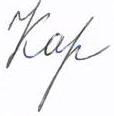 Инспектор КДНиЗП в ЧРМО                                                          О.А. Казанкова                               № п/пМероприятияДата проведенияОтветственный1. Обследование детей на уровень социальной напряженности; Опросник КучераМарт 2022Классные руководители, родители2.Общешкольное родительское собрание «Семейное воспитание, разрешение конфликтных ситуаций»Март 2022Педагог-психолог3.Мониторинг страниц несовершеннолетних в социальных сетях «В контакте», «Одноклассники», с целью выявления признаков суицидального поведения (размещения рисунков с изображением китов, порезов рук и т.п.).ЕжедневноДиректор, социальный педагог, классные родители4.Классные часы «Мы выбираем жизнь!», 5- 9 классПрофилактическая Акция «Жить, здорово!!!»  7-8 класс волонтерское движение Март-май 2022Педагог организатор, классные руководители5.Просмотр видеофильма «Поверить в себя», Ник Вуйчич, 8-9 классАпрель 2022Педагог организатор, классные руководители6.Профилактические беседы и инспектором ОДН Ахметовой Н.В., 5-9 классМарт-май  2022Педагог организатор, классные руководители7.Классные часы «Телефон доверия», «Мы рядом, ты не один!»Март-май 2022Педагог организатор, классные руководители8.Обучающий семинар (Институт развития и образования г. Иркутск) «Профилактика суицидального поведения у детей и подростков: проблемы и эффективные практики».Март 2022Социальный педагог, классные родителиКоличество семей, снятых с Банка данных, на 01.01.2023 годКоличество семей, снятых с Банка данных, на 01.01.2023 год Всего семей52В связи с улучшением33В связи со смертью родителей3Лишение родительских прав7Переезд на другую территорию5С достижением совершеннолетия детей0Иные причины (осуждены, ограничены)4Количество несовершеннолетних, снятых с Банка данных, на 01.01.2023 годКоличество несовершеннолетних, снятых с Банка данных, на 01.01.2023 годВсего:41Иные причины (переезд и др.)8В связи с исправлением26Достижение возраста 18 лет7Заключение под стражу0Количество семей, поставленных в Банк данных, на 01.01.2023 годКоличество семей, поставленных в Банк данных, на 01.01.2023 год Всего семей44 (в них 99 детей)За ненадлежащее исполнение родительских обязанностей44Количество несовершеннолетних, поставленных в Банк данных, на 01.01.2023 годКоличество несовершеннолетних, поставленных в Банк данных, на 01.01.2023 годВсего:68Количество семей/ в них проживает несовершеннолетних детейКоличество несовершеннолетних детейЧеремховский район61/15658- юридическая (оформление документов, консультация по правовым вопросам)2412- психологическая (направление на консультацию к специалистам и т.д.)85140- медицинская (направление в мед. организации и т.д)33- социальная1001342021 г. 2022 г. – физическое02– сексуальное29- психическое02– пренебрежение нуждами н/л00– эксплуатация н/л00– иные322020 год2021 год2022 годОбщий численный состав участников ОДМ ГПО ЧР «Выбор»120112201460№Ф.И.О. специалистаСрок проведенияВид обучения1Шадбетова Н.В.05.03.2022Проверка знаний по приемам и методам первой помощи2Старченко О.О.28.09.2022г. по 30.09.2022г.повышение квалификации3Кондратьева К.О.28.09.2022г. по 30.09.2022г.повышение квалификации4Турчанинова Е.С.28.09.2022г. по 30.09.2022г.повышение квалификации5Носова Л.М.15.11.2021г.по 21.03.2022г.переподготовка6 Турчанинова Е.С.28.09.2022г. по 30.09.2022г.переподготовка7Аверина С.П.11.02.2022Семинар,Участие в круглом столе8Костенюк Е.А.22.06.2022г. по 24.06.2022г.повышение квалификации